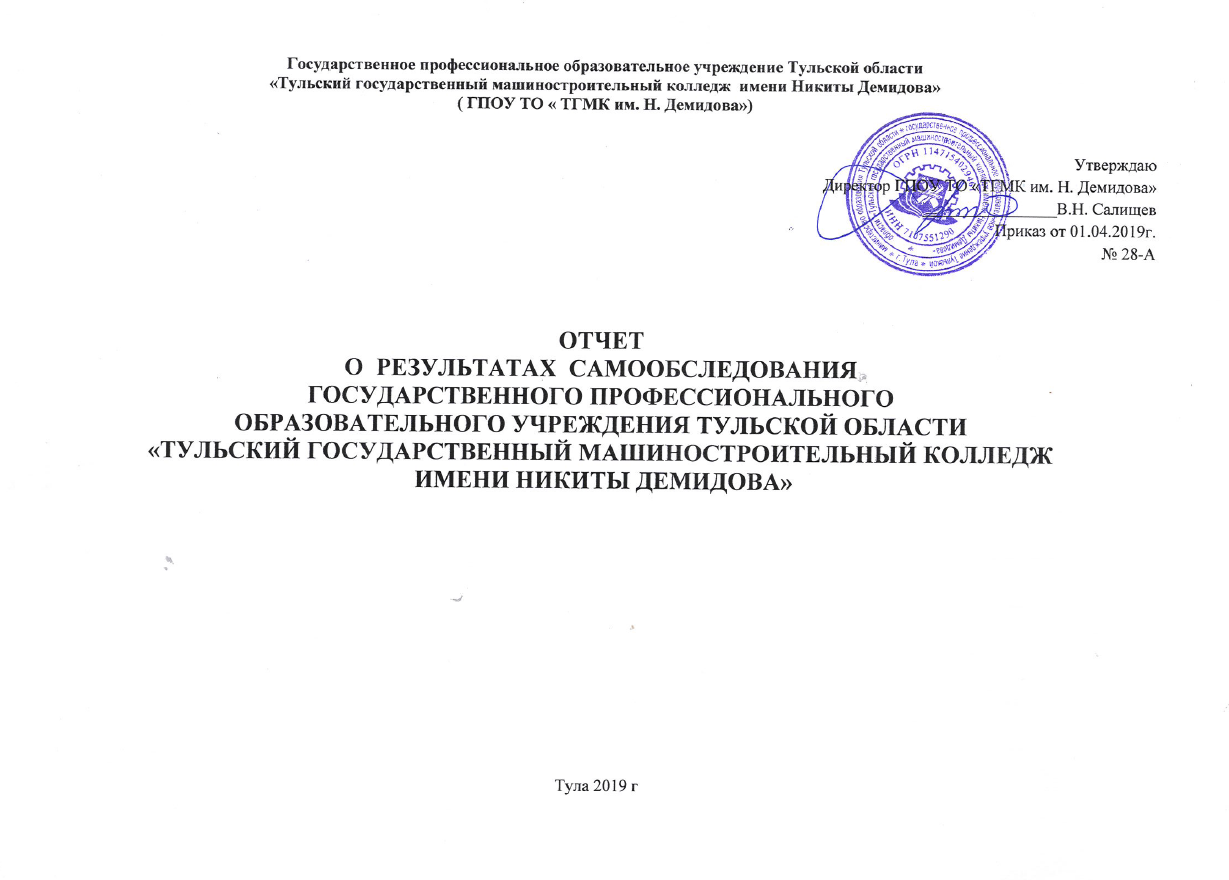 ВВЕДЕНИЕОтчет по самообследованию ГПОУ ТО «Тульский государственный машиностроительный колледж имени Никиты Демидова»  содержит информацию о реализуемых образовательных программах и результатах образовательного процесса, о профессиональных и творческих достижениях студентов и педагогических  и о тенденциях развития колледжа.Отчёт по самообследованию выполнен в целях получения объективной информации о состоянии образовательного процесса в колледже; установления степени соответствия организации, содержания, уровня и качества, подготовки обучающихся требованиям законодательства в сфере образования, федеральных государственных образовательных стандартов среднего профессионального образования, профессиональных стандартов с учётом требований рынка труда. В процессе самообследования проведена оценка образовательной деятельности колледжа, системы управления образовательным процессом, содержания и качества подготовки обучающихся, востребованности выпускников, качества кадрового, учебно-методического, библиотечно-информационного обеспечения, материально-технической базы, функционирования внутренней системы оценки качества образования. Проведён анализ показателей деятельности колледжа, установленных Министерством образования и науки Российской Федерации и Министерством общего и профессионального образования Свердловской области.Предоставление отчёта за отчётный период с 01.04.2018 г. по 01.04.2019 г. учредителю, обучающимся, их родителям, социальным партнёрам, широкой общественности и потенциальным абитуриентам посредством его размещения на официальном сайте обеспечивает доступность и открытость информации о деятельности колледжа.Самообследование проводилось на основании нормативных документов:Федеральный закон от 29 декабря 2012 г. № 273-ФЗ «Об образовании в Российской Федерации» (пункт 3 части 2 статьи);Приказ Министерства образования и науки Российской Федерации от 14 июня 2013 г. № 462 «Об утверждении порядка проведения самообследования образовательной организацией» (п. 3 и 8);Приказ Министерства образования и науки Российской Федерации от 14.12.2017г. № 1218 «О внесении изменений в порядок самообследования образовательной организации, утверждённый приказом Министерства образования и науки Российской Федерации от 14.07.2013 г. № 462»;Постановление Правительства РФ от 10.07.2013 № 582 «Об утверждении Правил размещения на сайте образовательной организации в информационно-телекоммуникационной сети «Интернет» и обновления информации об образовательной организации;Приказ министерства образования и науки Российской Федерации от 10 декабря 2013 г. № 1324 «Об утверждении показателей деятельности образовательной организации, подлежащей самообследованию»;Решение Совета учреждения  колледжа;Приказ директора колледжа «О проведении самообследования колледжа». Процедура самообследования Колледжа включала в себя следующие этапы:Планирование и подготовка работ по самообследованию.Организация и проведение самообследования.Обобщение и анализ полученных результатов и на их основе формирование отчета.В соответствии с определёнными направлениями самоанализа проводилась экспертиза:-     Образовательной деятельности;Нормативно - правового и организационно - содержательного обеспечения образовательной деятельности;Системы управления колледжа;Структуры, содержания и качества подготовки обучающихся, востребованности выпускников;Организации учебного процесса;Качества кадрового обеспечения, учебно-методического, библиотечно-информационного обеспечения, материально-технической базы;Уровня программного, учебно-методического и информационно - библиотечного обеспечения;Состояния материально-технической базы;Финансовое обеспечение.Для самообследования были использованы федеральные государственные образовательные стандарты среднего профессионального образования (далее - ФГОС СПО), учебные планы, рабочие программы учебных дисциплин и профессиональных модулей в соответствии с реализуемыми профессиональными образовательными программами, сведения по учебно-методическому и информационному обеспечению, материалы по кадровому составу и материально-технической базе образовательного процесса, документация по организации учебно - воспитательной работы и финансовой деятельности, локальные нормативно-правовые документы, регулирующие образовательную деятельность колледжа.Комиссия по самообследованию колледжа рассмотрела подготовленные материалы, по которым сформирован настоящий отчет.Оценка образовательной деятельности 1.1. Показатели деятельности профессиональной образовательной организации, подлежащей самообследованию (в редакции приказа Минобрнауки РФ от 15.02.2017)ПОКАЗАТЕЛИдеятельности профессионального образовательного учреждения, подлежащего самообследованиюНаименования реализуемых программ: Контингент обучающихся по образовательным программам СПО(за период самообследования)1.4 Лицензия на осуществление образовательной деятельностиЛицензия на право ведения образовательной деятельности от 5 августа 2015 г.,  регистрационный номер  № 1147154029461, выдан Министерством образования Тульской области на право оказывать образовательные услуги по реализации образовательных программ по видам образования, по уровням образования, по профессиям, специальностям, направлениям подготовки, по подвидам дополнительного образования.1.5 Свидетельство о государственной аккредитации образовательного учрежденияСвидетельство о государственной аккредитации от 29.12.2015г. № 0134/01422 серия 71А03  № 0000053; регистрационный номер 1147154029461.2 Система управления организации 2.1 Тип, вид, учредитель, статус учреждения2.2 Органы управления образовательной организацией 2.2.1 Единоличным исполнительным органом образовательной организации является: Салищев   Владимир  Николаевич - директор образовательной организации (осуществляет текущее руководство деятельностью образовательной организации). 3 Организационная структураФункционально-линейная структура управления ГПОУ ТО «Тульский государственный машиностроительный колледж им. Никиты Демидова»3.1 Содержание и качество учебного процесса 3.1.1 Контингент обучающихся по программам 3.1.2 Результаты административных контрольных работ по программам подготовки специалистов среднего звена3.1.3 Результаты административных контрольных работ по программам подготовки квалифицированных рабочих, служащих3.1.4.Итоги государственной итоговой аттестации по программам подготовки специалистов среднего звена (Выпуск 2018)3.1.4.Итоги Государственной итоговой аттестации по программам подготовки квалифицированных рабочих, служащих (Выпуск 2018)3.1.5. Результаты по учебной практике и производственной практике 3.1.6 Итоги государственной итоговой аттестации выпускников (Выпуск ППССЗ и ППКРС 2018)3.2. Содержание и качество воспитательного процесса 3.2.1 Занятость обучающихся колледжа в творческих объединениях, кружках, секциях и др.3.2.2 Итоги воспитательной работы за год3.2.3 Количество мероприятий по направлениям3.2.4 Результативность мероприятий  вне образовательной организации4. Организация учебного процесса 4.1 Прием абитуриентов4.2 Сведения о движении контингента обучающихся колледжа4.3.Результаты посещаемости5. Востребованность выпускников 5.1. Оценка востребованности выпускников по специальностям/профессиям6. Ресурсное обеспечение образовательного процесса 6.1. Качество кадрового обеспечения6.1.1 Уровень образования6.1.2. Стаж работы педагогических работников  6.1.3.Ученые степени, почетные звания, награды6.1.4.Аттестация педагогических работников6.1.5.Итоговая таблица «Аттестация педагогических  работников»6.1.6.Формы участия педагогических работников в сетевом взаимодействии в рамках профессиональных сообществ6.1.7. Повышение квалификации6.2.Качество учебно-методического обеспечения (ООП (экспертиза)6.3.Качество библиотечно-информационного обеспечения 6.3.1.Показатели работы6.3.2.Фонд библиотеки6.3.3.Обеспеченность по общеобразовательным дисциплинам и по профессиям/специальностям (общепрофессиональные и специальные дисциплины)6.4.Качество материально-технического обеспечения 6.4.1.Сведения о помещениях6.4.2.Наличие универсальной безбарьерной среды6.4.3.Оснащение ООП6.4.4.Наличие технических средств обучения7.Внутренняя система оценки качества образовательной деятельности 7.1.Система оценки качества образования в колледже – это целостная система диагностических и оценочных процедур, реализуемых различными субъектами управления7.2 Внутренняя система: Оценка качества образовательной деятельности Выводы по результатам самообследования ГПОУ ТО «ТГМК им. Н. Демидова»: Самообследование деятельности  ГПОУ ТО «Тульский государственный машиностроительный колледж имени Никиты Демидова» по состоянию на 01 апреля 2019 г. и последующий анализ позволяют сделать выводы:-  система управления колледжем соответствует требованиям законодательства РФ, предъявляемым к образовательному учреждению, обеспечивает выполнение требований к организации работы по подготовке квалифицированных рабочих, специалистов. Коллегиальные органы управления и должностные лица, входящие в структуру управления, эффективно взаимодействуют при реализации основных направлений деятельности колледжа;   - структура подготовки выпускников сформирована в соответствии с профилем образовательного учреждения, с учетом потребностей регионального рынка труда и с учетом имеющихся условий для реализации профессиональных образовательных программ; образовательные программы специальностей/профессий обеспечивают подготовку выпускников по заявленному базовому уровню образования; информационное, учебно-методическое и материально-техническое обеспечение образовательного процесса в образовательном учреждении соответствует требованиям, предъявленным к образовательным учреждениям среднего профессионального образования;педагогический коллектив колледжа ведет систематическую работу по улучшению качества подготовки выпускников, ищет новые формы и методы обучения, уделяет большое внимание практической и профессиональной подготовке выпускников; качество подготовки по ППССЗ и  ППКРС   отвечает требованиям ФГОС СПО,  в полной мере обеспечивает качество учебного процесса;проделана значительная работа по созданию комплексного методического обеспечения учебных дисциплин и профессиональных модулей по образовательным программам; интеграция работодателей в образовательный процесс хорошо организована: подписаны договора о сотрудничестве, согласуются учебные программы и программы практик;контрольные цифры приёма на протяжении последних лет выполняются;- колледж является ключевым участником проектов, реализуемых министерством образования  Тульской областью совместно с Агентством стратегических инициатив:   -«Детский технопарк «Кванториум», -«Региональный стандарт кадрового обеспечения промышленного роста», -«Молодые профессионалы (Ворлдскиллс Россия)», - Национальный чемпионат по профессиональному мастерству для людей с инвалидностью - «Абилимпикс»,  Ворлдскиллс Юниор; - колледж принял участие в  первом Всероссийском форуме,  направленном на развитие профессиональной среды наставничества  «Наставник – 2018» в номинации «Наставничество в образовании и кружковом движении»,  в V Всероссийской выставке образовательных организаций, в региональном конкурсе «Менеджер в образовании»;- в 2018 году  выигран  грант в форме субсидий в рамках реализации мероприятия государственной программы Российской Федерации  «Развитие образования» «Обновление и модернизация материально-технической базы профессиональных образовательных организаций»;- колледж включен в официальный реестр Лауреатов Национального конкурса «Лучшие колледжи РФ – 2019»;- ежегодно проходит региональный  конкурс профессионального мастерства «Наследники Никиты Демидова» среди студентов   учреждений СПО региона;- разработана Стратегия опережающего развития  системы развития СПО Тульской области, колледж является центром опережающей подготовки по направлению   «Машиностроение, аддитивные и информационные технологии»;-    колледж активно включился  в проект «Билет в будущее», на базе колледжа создается  Центр опережающей подготовки по машиностроению, аддитивным  и информационным технологиям; Региональный координационный центр проектов и программ  в сфере профессиональной ориентации обучающихся:- колледж являлся подрядчиком в организации профессиональных проб для школьников города Тулы и Тульской области, в рамках проекта «Билет в будущее в ноябре - декабре 2018 года;-  внутренняя система оценки качества образования создана и успешно функционирует, позволяет своевременно проводить мониторинг различных направлений деятельности образовательной организации, обеспечивать высокий уровень качества подготовки обучающихся;- подготовка  рабочих /специалистов колледжа осуществляется на высоком качественном уровне. Выпускники востребованы на региональном рынке труда. Качественный показатель трудоустройства выпускников 2018 года на прежнем уровне, а в количественном отношении показатель выше. В то же время, объективные выводы о востребованности выпускников колледжа можно будет сделать не ранее, чем через 1,5 года, когда юноши пройдут службу по призыву в рядах РА;-  научно-исследовательская и инновационная деятельность педагогического коллектива направлена на реализацию компетентностного и системно-деятельностного подхода в образовательном процессе и способствует повышению его результативности; -   колледж  реализует единую методическую тему:  «Модернизация образовательного процесса в соответствии с требованиями ФГОС СПО, ФГОС СПО ТОП – 50, профессиональных стандартов, работодателей, как условие подготовки конкурентоспособного специалиста»;-.воспитательная работа в колледже ведется в соответствии с требованиями законодательства РФ, с целью создания условий для всестороннего развития и самореализации личности, а также формирования профессионально значимых компетенций обучающихся.-    материально-техническая база, включая аудиторный фонд, библиотечное обслуживание, технические средства обучения, достаточна для обеспечения реализуемых образовательных программ;- вновь созданы новые лаборатории для специальностей Аддитивные технологии, Мехатроника и мобильная робототехника, Техническая эксплуатация и обслуживание роботизированного оборудования;-   ремонтные работы, использование  дизайнерского  проекта в  технической части 1 этажа, позволили  его оформить в стиле  лофт, оборудованный современной мебелью,  роботизированным комплексом и роботизированной ячейкой по сварке,  залом для проведения конференций. В целях дальнейшего совершенствования образовательного процесса в ГПОУ ТО «ТГМК им. Н. Демидова» и повышения качества подготовки выпускников, комиссия по самообследованию считает целесообразным: -  дальнейшее развитие инновационной образовательной среды колледжа, способствующей повышению качества образования и подготовке конкурентоспособных, компетентных, востребованных на рынке труда специалистов в соответствии с требованиями ФГОС и запросами работодателей;           - выполнение государственного задания на подготовку специалистов среднего звена в соответствии с требованиями ФГОС СПО и критериями эффективности деятельности профессиональной образовательной организации; -    продолжить работу по реконструкции   кабинетов и лабораторий в соответствии ФГОС СПО, их эстетическому оформлению, оснащению современной компьютерной техникой, техническими средствами обучения, программным обеспечением,  лабораторным оборудованием, отвечающим современному уровню развития науки и техники;              -  создание	комплекса условий (кадровых, научно - методических, информационных, материально - технических) для повышения качества профессионального образования посредством участия в конкурсах профессионального мастерства, в чемпионатах «Молодые профессионалы» (WorldSkills Russia) по компетенциям: Сварочные технологии, Технология моды, Фрезерные работы на станках с ПУ, Токарные работы на станках с ПУ; -    продолжить пополнение банка данных компьютерными обучающими программами, используемыми при реализации дидактического содержания всех циклов дисциплин и профессиональных модулей, активнее использовать компьютерную технику при выполнении курсовых, дипломных проектов, выпускных квалификационных работ по всем специальностях/профессиям подготовки; - создание Центра информационного обслуживания, приобретение программы 1С: Библиотека стандартных подсистем;-    активизировать профориентационную работу среди выпускников  школ города и области, работу по студенческому самоуправлению.Всесторонне проанализировав условия образовательной деятельности, оснащенность образовательного процесса,  комиссия по самообследованию считает, что ГПОУ ТО «Тульский машиностроительный колледж имени Никиты Демидова» имеет достаточный потенциал для реализации подготовки по всем лицензированным специальностям/профессиям среднего профессионального образования.Введение5-611Оценка образовательной деятельности 7-131.1Основные показатели деятельности образовательной организации 14-161.2 Наименование реализуемых программ подготовки 16-191.3Контингент обучающихся 17-191.4Лицензия на осуществление образовательной деятельности 191.5Свидетельство о государственной аккредитации образовательного учреждения 1922Система управления организации 192.1Тип, вид, учредитель, статус учреждения 192.2.Органы управления образовательной организацией 202.2.1 Единоличный исполнительный орган 202.2.2 Коллегиальные органы управления 202.3Организационная структура 2133Содержание и качество подготовки обучающихся 223.1Содержание и качество учебного процесса 223.1.1 Контингент обучающихся по программам 223.1.2 Результаты административных контрольных работ по программам подготовки специалистов среднего звена 23-253.1.3 Результаты административных контрольных работ по программам подготовки квалифицированных рабочих,  служащих 26-283.1.4 Итоги государственной итоговой аттестации по программам подготовки специалистов среднего звена (ГИА ППКРС, ППССЗ) 28-293.1.5 Результаты по учебной  и производственной практике 303.1.6 Итоги государственной итоговой аттестации выпускников (сводная таблица) 313.2Содержание и качество воспитательного процесса 313.2.1 Занятость обучающихся колледжа в творческих объединениях, кружках, секциях и др 313.2.2 Итоги воспитательной работы за год 323.2.3 Количество мероприятий по направлениям 323.2.4 Результативность мероприятий воспитательной работы вне образовательной организации 3344Организация учебного процесса 334.1.Прием абитуриентов 334.2Сведения о движении контингента обучающихся колледжа 35-384.3Результаты посещаемости 38-3955Востребованность выпускников 395.1Оценка востребованности выпускников 39-4166Ресурсное обеспечение образовательного процесса 416.1Качество кадрового обеспечения 416.1.1 Уровень образования педагогических работников 416.1.2 Стаж работы педагогических работников 416.1.3 Ученые степени, почетные звания, награды 426.1.4 Аттестация педагогических работников 42-436.1.5 Итоговая таблица «Аттестация педагогов» 436.1.6 Формы участия педагогических работников в сетевом взаимодействии в рамках профессиональных сообществ 43-446.1.7 Повышение квалификации 44-516.2Качество учебно-методического обеспечения (ОПОП (экспертиза) 516.3Качество библиотечно-информационного обеспечения 526.3.1 Показатели работы 526.3.2 Фонд библиотеки 536.3.3 Обеспеченность по общеобразовательным дисциплинам и по профессиям/специальностям (общепрофессиональные и специальные дисциплины) 53-556.4Качество материально-технического обеспечения 556.4.1 Сведения о помещениях 556.4.2 Наличие универсальной безбарьерной среды 55-566.4.3 Оснащение ООП 56-576.4.4 Наличие технических средств обучения 57-5877Внутренняя система: Оценки качества образования 587.1Система оценки качества образования в колледже – это целостная система диагностических и оценочных процедур, реализуемых различными субъектами управления 58-597.2Внутренняя система оценки качества образовательной деятельности 60-6488Выводы  64-66№ п/пПоказателиЕдиница измерения1231Образовательная деятельность1.1Общая численность студентов по образовательным программам подготовки квалифицированных рабочих, служащих, в том числе:4841.1.1По очной форме обучения4841.1.2По очно-заочной форме обучения01.1.3По заочной форме обучения01.2Общая численность студентов,  обучающихся по образовательным программамподготовки специалистов среднего звена, в том числе:10921.2.1По очной форме обучения9571.2.2По очно-заочной форме обучения471.2.3По заочной форме обучения881.3Количество реализуемых образовательных программ среднего профессиональногообразования201.4Численность студентов, зачисленных на первый курс на очную форму обучения,за отчетный период4731.5Утратил силу. Приказ Минобрнауки РФ от 15.02.2017 № 136 1.6Численность/удельный вес численности выпускников, прошедших государственную итоговуюаттестацию и получивших оценки «хорошо» и «отлично», в общей численности выпускников223/79%1.7Численность/удельный вес численности студентов, ставших победителями ипризерами олимпиад, конкурсов профессионального мастерства федерального имеждународного уровней, в общей численности студентов -1.8Численность/удельный вес численности студентов, обучающихся по очной формеобучения, получающих государственную академическую стипендию, в общей численностистудентов860/56%1.9Численность/удельный вес численности педагогических работников в общей численностиработников134/50%1.10Численность/удельный вес численности педагогических работников, имеющих высшееобразование, в общей численности педагогических работников107/79,9%1.11Численность/удельный вес численности педагогических работников, которым по результатаматтестации присвоена квалификационная категория, в общей численности педагогическихработников, в том числе:61/45,5%1.11.1Высшая441.11.2Первая171.12Численность/удельный вес численности педагогических работников, прошедших повышениеквалификации/профессиональную переподготовку за последние 3 года, в общей численностипедагогических работников96/72%2Финансово-экономическая деятельность2.1Доходы образовательной организации по всем видам финансового обеспечения (деятельности) 240209,62.2Доходы образовательной организации по всем видам финансового обеспечения (деятельности) в расчете на одного педагогического работника 3099,32.3Доходы образовательной организации из средств от приносящей доход деятельности в расчете на одного педагогического работника 761,62.4Отношение среднего заработка педагогического работника в образовательной организации (по всем видам финансового обеспечения (деятельности)) к соответствующей среднемесячной начисленной заработной плате наемных работников в организациях, у индивидуальных предпринимателей и физических лиц (среднемесячному доходу от трудовой деятельности) в субъекте Российской Федерации 100%3Инфраструктура3.1Общая площадь помещений, в которых осуществляется образовательная деятельность, в расчете на одного студента 20765,63.2Количество компьютеров со сроком эксплуатации не более 5 лет в расчете на одного студента0,4 единиц3.3Численность/удельный вес численности студентов, проживающих в общежитиях,в общей численности студентов, нуждающихся в общежитиях100/0,614Обучение инвалидов и лиц с ограниченным возможностями здоровья 4.1Численность/удельный вес численности студентов  из числа инвалидов и лиц с ограниченными возможностями здоровья, числа инвалидов и лиц с ограниченными возможностями здоровья, в общей численности студентов  25/1,54.20для инвалидов и лиц с ограниченными возможностями здоровья с нарушениями зрения 0для инвалидов и лиц с ограниченными возможностями здоровья с нарушениями слуха0для инвалидов и лиц с ограниченными возможностями здоровья с нарушениями опорно-двигательного аппарата0для инвалидов и лиц с ограниченными возможностями здоровья с другими нарушениями 0для инвалидов и лиц с ограниченными возможностями здоровья со сложными дефектами (два и более)04.3Общая численность инвалидов и лиц с ограниченными возможностями здоровья, обучающихся по программам подготовки квалифицированных рабочих, служащих, в том числе 04.3.1по очной форме обучения0для инвалидов и лиц с ограниченными возможностями здоровья с нарушениями зрения 0для инвалидов и лиц с ограниченными возможностями здоровья с нарушениями слуха0для инвалидов и лиц с ограниченными возможностями здоровья с нарушениями опорно-двигательного аппарата0для инвалидов и лиц с ограниченными возможностями здоровья с другими нарушениями 0для инвалидов и лиц с ограниченными возможностями здоровья со сложными дефектами (два и более)04.3.2по очно-заочной форме обучения0для инвалидов и лиц с ограниченными возможностями здоровья с нарушениями зрения 0для инвалидов и лиц с ограниченными возможностями здоровья с нарушениями слуха0для инвалидов и лиц с ограниченными возможностями здоровья с нарушениями опорно-двигательного аппарата0для инвалидов и лиц с ограниченными возможностями здоровья с другими нарушениями 0для инвалидов и лиц с ограниченными возможностями здоровья со сложными дефектами (два и более)04.3.3по заочной форме обучения0для инвалидов и лиц с ограниченными возможностями здоровья с нарушениями зрения 0для инвалидов и лиц с ограниченными возможностями здоровья с нарушениями слуха0для инвалидов и лиц с ограниченными возможностями здоровья с нарушениями опорно-двигательного аппарата0для инвалидов и лиц с ограниченными возможностями здоровья с другими нарушениями 04.4Общая численность инвалидов и лиц с ограниченными возможностями здоровья, обучающихся по адаптированным образовательным программам подготовки квалифицированных рабочих, служащих, в том числе 204.4.1по очной форме обучения20для инвалидов и лиц с ограниченными возможностями здоровья с нарушениями зрения 0для инвалидов и лиц с ограниченными возможностями здоровья с нарушениями слуха0для инвалидов и лиц с ограниченными возможностями здоровья с нарушениями опорно-двигательного аппарата0для инвалидов и лиц с ограниченными возможностями здоровья с другими нарушениями 20для инвалидов и лиц с ограниченными возможностями здоровья со сложными дефектами (два и более)04.4.2по очно-заочной форме обучения0для инвалидов и лиц с ограниченными возможностями здоровья с нарушениями зрения 0для инвалидов и лиц с ограниченными возможностями здоровья с нарушениями слуха0для инвалидов и лиц с ограниченными возможностями здоровья с нарушениями опорно-двигательного аппарата0для инвалидов и лиц с ограниченными возможностями здоровья с другими нарушениями 0для инвалидов и лиц с ограниченными возможностями здоровья со сложными дефектами (два и более)04.4.3по заочной форме обучения0для инвалидов и лиц с ограниченными возможностями здоровья с нарушениями зрения 0для инвалидов и лиц с ограниченными возможностями здоровья с нарушениями слуха0для инвалидов и лиц с ограниченными возможностями здоровья с нарушениями опорно-двигательного аппарата0для инвалидов и лиц с ограниченными возможностями здоровья с другими нарушениями 0по очной форме обучения04.5Общая численность инвалидов и лиц с ограниченными возможностями здоровья, обучающихся по программам подготовки специалистов среднего звена, в том числе 54.5.1по очной форме обучения5для инвалидов и лиц с ограниченными возможностями здоровья с нарушениями зрения 0для инвалидов и лиц с ограниченными возможностями здоровья с нарушениями слуха1для инвалидов и лиц с ограниченными возможностями здоровья с нарушениями опорно-двигательного аппарата0для инвалидов и лиц с ограниченными возможностями здоровья с другими нарушениями 4для инвалидов и лиц с ограниченными возможностями здоровья со сложными дефектами (два и более)04.5.2по очно-заочной форме обучения0для инвалидов и лиц с ограниченными возможностями здоровья с нарушениями зрения 0для инвалидов и лиц с ограниченными возможностями здоровья с нарушениями слуха0для инвалидов и лиц с ограниченными возможностями здоровья с нарушениями опорно-двигательного аппарата0для инвалидов и лиц с ограниченными возможностями здоровья с другими нарушениями 0для инвалидов и лиц с ограниченными возможностями здоровья со сложными дефектами (два и более)04.5.3по заочной форме обучения0для инвалидов и лиц с ограниченными возможностями здоровья с нарушениями зрения 0для инвалидов и лиц с ограниченными возможностями здоровья с нарушениями слуха0для инвалидов и лиц с ограниченными возможностями здоровья с нарушениями опорно-двигательного аппарата0для инвалидов и лиц с ограниченными возможностями здоровья с другими нарушениями 04.6Общая численность инвалидов и лиц с ограниченными возможностями здоровья, обучающихся по адаптированным образовательным программам подготовки специалистов среднего звена, в том числе 04.6.1по очной форме обучения0для инвалидов и лиц с ограниченными возможностями здоровья с нарушениями зрения 0для инвалидов и лиц с ограниченными возможностями здоровья с нарушениями слуха0для инвалидов и лиц с ограниченными возможностями здоровья с нарушениями опорно-двигательного аппарата0для инвалидов и лиц с ограниченными возможностями здоровья с другими нарушениями 0для инвалидов и лиц с ограниченными возможностями здоровья со сложными дефектами (два и более)04.6.2по очно-заочной форме обучения0для инвалидов и лиц с ограниченными возможностями здоровья с нарушениями зрения 0для инвалидов и лиц с ограниченными возможностями здоровья с нарушениями слуха0для инвалидов и лиц с ограниченными возможностями здоровья с нарушениями опорно-двигательного аппарата0для инвалидов и лиц с ограниченными возможностями здоровья с другими нарушениями 0для инвалидов и лиц с ограниченными возможностями здоровья со сложными дефектами (два и более)04.6.3по заочной форме обучения0для инвалидов и лиц с ограниченными возможностями здоровья с нарушениями зрения 0для инвалидов и лиц с ограниченными возможностями здоровья с нарушениями слуха0для инвалидов и лиц с ограниченными возможностями здоровья с нарушениями опорно-двигательного аппарата0для инвалидов и лиц с ограниченными возможностями здоровья с другими нарушениями 04.72/1,9%КодНаименование образовательной программы (направления подготовки, специальности, профессии)Уровень (ступень) образовательной программыПрофессия, квалификация (степень, разряды), присваиваемая по завершении образованияПрофессия, квалификация (степень, разряды), присваиваемая по завершении образованияПрофессия, квалификация (степень, разряды), присваиваемая по завершении образованияВид образовательной программы (основная, дополнительная)Нормативный срок освоенияКодНаименование образовательной программы (направления подготовки, специальности, профессии)Уровень (ступень) образовательной программыкоднаименование09.02.01Компьютерные системы и комплексысреднее профессиональное09.02.0116199Техник по компьютерным системам;Оператор ЭВМОсновнаяОсновная3 года 10 мес.3 года 10 мес.11.01.01Монтажник радиоэлектронной аппаратуры и приборовсреднее профессиональное11.01.01Монтажник радиоэлектронной аппаратуры и приборовОсновнаяОсновная2 года 10 мес.2 года 10 мес.13.02.11Техническая эксплуатация и  обслуживание электрического и электромеханического оборудования  (по отраслям)среднее профессиональное13.02.1118590Техник;Слесарь – электрик по ремонту электрооборудованияОсновнаяОсновная3 года 10 мес.3 года 10 мес.13.01.10Электромонтер по ремонту и обслуживанию электрооборудования (по отраслям)среднее профессиональное13.01.10Электромонтер по ремонту и обслуживанию электрооборудованияОсновнаяОсновная2 года 10 мес.2 года 10 мес.15.02.14Оснащение средствами автоматизации технологических процессов и производств  (по отраслям)среднее профессиональное15.02.1418494Техник;Слесарь по контрольно-измерительным приборам и автоматикеОсновнаяОсновная3 года 10 мес.3 года 10 мес.15.02.08Технология машиностроениясреднее профессиональное15.02.0816045Техник;Оператор станков с ПУОсновнаяОсновная3 года 10 мес.3 года 10 мес.15.01.05Сварщик (ручной и частично механизированной сварки (наплавки)среднее профессиональное15.01.05Сварщикручной дуговой сварки плавящимся покрытым электродом;Сварщик частично механизированной сварки плавлением;Сварщик ручной дуговой сварки неплавящимся электродом в защитном газеОсновнаяОсновная2 года 10 мес.2 года 10 мес.15.01.32Оператор станков с ПУсреднее профессиональное15.01.32Оператор станков с ПУ, станочник широкого профиляОсновнаяОсновная2 года 10 мес.2 года 10 мес.15.02.12Монтаж,  техническое обслуживание и ремонт  промышленного оборудования (по отраслям)среднее профессиональное15.02.0118559Техник – механик;Слесарь - ремонтник ОсновнаяОсновная3 года 10 мес.3 года 10 мес.21.02.05Земельно-имущественные отношениясреднее профессиональное21.02.05Специалист по земельно-имущественным отношениямОсновнаяОсновная2 года 10 мес.2 года 10 мес.15.02.10Мехатроника и мобильная робототехника  (по отраслям)среднее профессиональное15.02.1018494техник-мехатроник«Слесарь по контрольно-измерительным приборам и автоматике»ОсновнаяОсновная3 года 10 мес.3 года 10 мес.15.02.09Аддитивные технологиисреднее профессиональное15.02.0916045Техник-технологОператор станков с программным управлениемОсновнаяОсновная3 года 10 мес.3 года 10 мес.22.02.05Обработка металлов давлениемсреднее профессиональное22.02.0519700Техник;Штамповщик ОсновнаяОсновная3 года 10 мес.3 года 10 мес.22.02.01Металлургия черных металловсреднее профессиональное22.02.011004116758Техник,Агломератчик;Подручный сталевара конвертераОсновнаяОсновная3 года 10 мес.3 года 10 мес.54.02.01Дизайн (по отраслям)среднее профессиональное54.02.01Дизайнер,Исполнитель художественно-оформительных работИзготовитель художественных изделий из тканей с художественной росписьюОсновнаяОсновная3 года 10 мес.3 года 10 мес.29.01.05Закройщиксреднее профессиональное29.01.05ЗакройщикПортнойОсновнаяОсновная2 года 10 мес.2 года 10 мес.КодСпециальность, профессияОчная форма обученияОчная форма обученияОчная форма обученияЗаочная форма обученияЗаочная форма обученияЗаочная форма обученияКодСпециальность, профессияКол-во на 01.04.2019ВыпускВид финансированияКол-во на01.04.2019ВыпускВид финансированияПрограммы подготовки квалифицированных рабочих, служащихПрограммы подготовки квалифицированных рабочих, служащихПрограммы подготовки квалифицированных рабочих, служащихПрограммы подготовки квалифицированных рабочих, служащихПрограммы подготовки квалифицированных рабочих, служащихПрограммы подготовки квалифицированных рабочих, служащихПрограммы подготовки квалифицированных рабочих, служащих08.01.08 Мастер отделочных строительных работ206Бюджетное---11.01.01 Монтажник радиоэлектронной аппаратуры и приборов7225Бюджетное---13.01.10 Электромонтер по ремонту  и обслуживанию  электрооборудования (по отраслям)6620Бюджетное---15.01.05 Сварщик (ручной  и частично механизированной сварки (наплавки)18164Бюджетное---15.01.32 Оператор станков с ПУ740Бюджетное---15.01.25Станочник2323Бюджетное---29.01.05 Закройщик489Бюджетное---ИТОГО484147Программы подготовки специалистов среднего звенаПрограммы подготовки специалистов среднего звенаПрограммы подготовки специалистов среднего звенаПрограммы подготовки специалистов среднего звенаПрограммы подготовки специалистов среднего звенаПрограммы подготовки специалистов среднего звенаПрограммы подготовки специалистов среднего звена09.02.01 Компьютерные системы и комплексы9422Бюджетное---09.02.03 Программирование в компьютерных системах2525Внебюджетное---13.02.11 Техническая эксплуатация и обслуживание электрического и электромеханического  оборудования (по отраслям)14723Бюджетное490Бюджетное15.02.01 Монтаж и техническая эксплуатация  промышленного оборудования (по отраслям)500Бюджетное---15.02.12Монтаж,  техническое  обслуживание  и ремонт   промышленного оборудования (по отраслям)4419Бюджетное---15.02.07 Автоматизация технологических процессов и производств6822Бюджетное---15.02.04Оснащение средствами автоматизации технологических процессов и производств1000Бюджетное---15.02.08 Технология машиностроения11821Бюджетное3913Бюджетное15.02.09Аддитивные технологии250Бюджетное---15.02.10Мехатроника и мобильная робототехника  (по отраслям)250Бюджетное---21.02.05Земельно-имущественные отношения7323Внебюджетное---22.02.01Металлургия черных металлов9521Бюджетное470Бюджетное44.02.06 Профессиональное обучение (по отраслям)1414Бюджетное---54.02.01 Дизайн (по отраслям)5414Внебюджетное---22.02.05 Обработка металлов давлением250Бюджетное---ИТОГО95720413513-Наименование образовательного учреждения в соответствии с Уставом государственное профессиональное образовательное учреждение Тульской области «Тульский гос ударственный м машиностроительный колледж имени Никиты Демидова»Уровень образованиясреднее профессиональное образование Организационно-правовая формагосударственное учреждение Тип учреждения бюджетное учреждение Учредитель министерство образования Тульской области,  Россия, Тула, Оружейная, 5Место нахождения и почтовый адрес Место нахождения: 300000, г. Тула, улица Металлистов, д.2-а.;  Приупская, 1; Веневское шоссе,3. Телефоны:   8-(4872) 77-00-81Факс  8-(4872) 77-00-81Адрес электронной почтыe-mail: spo.mkdemidov@tularegion.ru,Адрес  сайтаhttp://www.tgmk-tula.ruДиректор колледжаСалищев Владимир  НиколаевичКоллегиальный органЛокальный актОбщее собрание работников и представителей обучающихсяоб общем собрании работников и представителей обучающихся, приказ № 41-а от 30.09.2014гСовет учреждения колледжао Совете Учреждения, приказ № 126/1-А от 01.011.2018гПедагогический совето Педагогическом совете, приказ № 41-а от 30.09.2014гПопечительский совето Попечительском совете, приказ № 41-а от 30.09.2014г№п/пСпециальность/профессияСпециальность/профессияКоличество студентов, челКоличество студентов, челКоличество студентов, челКоличество студентов, челКоличество студентов, челКоличество студентов, челКоличество студентов, чел№п/пКодНаименованиеI курсII курсIII курсIV курсV курсVI курсВсего109.02.01 Компьютерные системы и комплексы25252222--94209.02.03 Программирование в компьютерных системах---25--25313.02.11 Техническая эксплуатация и обслуживание электрического и электромеханического  оборудования (по отраслям) ОЧНО50502423--14713.02.11 Техническая эксплуатация и обслуживание электрического и электромеханического  оборудования (по отраслям)ЗАОЧНО--2524--49415.02.01 Монтаж и техническая эксплуатация  промышленного оборудования (по отраслям)--2519--44515.02.12Монтаж,  техническое  обслуживание  и ремонт   промышленного оборудования (по отраслям)2525----50615.02.07 Автоматизация технологических процессов и производств--4622--68715.02.04Оснащение средствами автоматизации технологических процессов и производств5050----100815.02.08 Технология машиностроения ОЧНО25254721--11815.02.08 Технология машиностроения ЗАОЧНО----261339915.02.09Аддитивные технологии25----251015.02.10Мехатроника и мобильная робототехника  (по отраслям)25-----251121.02.05Земельно-имущественные отношения252523---731222.02.01Металлургия черных металлов ОЧНО25252421--9522.02.01Металлургия черных металлов ЗАОЧНО---2324-471344.02.06 Профессиональное обучение (по отраслям)----14-141454.02.01 Дизайн (по отраслям)-182214--541522.02.05 Обработка металлов давлением25-----25Всего по программам ПССЗВсего по программам ПССЗВсего по программам ПССЗ30024325821464131092108.01.08 Мастер отделочных строительных работ146----20211.01.01 Монтажник радиоэлектронной аппаратуры и приборов252225---72313.01.10 Электромонтер по ремонту  и обслуживанию  электрооборудования (по отраслям)212520---66415.01.05 Сварщик (ручной  и частично механизированной сварки (наплавки)506764---181515.01.32 Оператор станков с ПУ5024----74615.01.25Станочник--23---23729.01.05 Закройщик131799--48Всего по программам ПКРСВсего по программам ПКРСВсего по программам ПКРС173161141900484№ п/п код Специальность Наименование дисциплин, МДК Курс Контингент Количество опрошенных, чел «5»«4»«3»«2» Абсолютная успеваемость, % Качественная успеваемость %Общеобразовательный циклОбщеобразовательный циклОбщеобразовательный циклОбщеобразовательный циклОбщеобразовательный циклОбщеобразовательный циклОбщеобразовательный циклОбщеобразовательный циклОбщеобразовательный циклОбщеобразовательный циклОбщеобразовательный циклОбщеобразовательный циклОбщеобразовательный цикл113.02.11 Техническая эксплуатация и обслуживание электрического и электромеханического  оборудования (по отраслям)ОУД.04 Математика15043372858924215.02.12Монтаж,  техническое  обслуживание  и ремонт   промышленного оборудования (по отраслям)ОУД.05 История1252210102-8891315.02.04Оснащение средствами автоматизации технологических процессов и производствОУД.03 Иностранный язык1504017167-8082,5415.02.08 Технология машиностроенияОУД.06 Физическая культура1252167448461,9522.02.01Металлургия черных металловОУД.02 Литература125210192-8490,5609.02.01 Компьютерные системы и комплексыОУД.07 Основы безопасности жизнедеятельности125211164-8480,95В среднем по циклуВ среднем по циклуВ среднем по циклуВ среднем по циклуII. Общий гуманитарный и социально-экономический циклII. Общий гуманитарный и социально-экономический циклII. Общий гуманитарный и социально-экономический циклII. Общий гуманитарный и социально-экономический циклII. Общий гуманитарный и социально-экономический циклII. Общий гуманитарный и социально-экономический циклII. Общий гуманитарный и социально-экономический циклII. Общий гуманитарный и социально-экономический циклII. Общий гуманитарный и социально-экономический циклII. Общий гуманитарный и социально-экономический циклII. Общий гуманитарный и социально-экономический циклII. Общий гуманитарный и социально-экономический циклII. Общий гуманитарный и социально-экономический цикл115.02.12Монтаж,  техническое  обслуживание  и ремонт   промышленного оборудования (по отраслям)ОГСЭ.03 Иностранный язык в профессиональной  деятельности225245145-9680215.02.04Оснащение средствами автоматизации технологических процессов и производствОГСЭ.02 История25050161915-10070321.02.05Земельно-имущественные отношенияОГСЭ.01 Основы философии425235126-9273,9В среднем по циклуВ среднем по циклуВ среднем по циклуВ среднем по циклуIII. Математический и общий естественнонаучный циклIII. Математический и общий естественнонаучный циклIII. Математический и общий естественнонаучный циклIII. Математический и общий естественнонаучный циклIII. Математический и общий естественнонаучный циклIII. Математический и общий естественнонаучный циклIII. Математический и общий естественнонаучный циклIII. Математический и общий естественнонаучный циклIII. Математический и общий естественнонаучный циклIII. Математический и общий естественнонаучный циклIII. Математический и общий естественнонаучный циклIII. Математический и общий естественнонаучный циклIII. Математический и общий естественнонаучный цикл15.02.08 Технология машиностроенияЕН.01 Математика225252167-1007222.02.01Металлургия черных металловЕН.02 Информатика2252511410-10060Всего по циклуВсего по циклуВсего по циклуВсего по циклуIV. Профессиональный цикл (ОП и МДК)IV. Профессиональный цикл (ОП и МДК)IV. Профессиональный цикл (ОП и МДК)IV. Профессиональный цикл (ОП и МДК)IV. Профессиональный цикл (ОП и МДК)IV. Профессиональный цикл (ОП и МДК)IV. Профессиональный цикл (ОП и МДК)IV. Профессиональный цикл (ОП и МДК)IV. Профессиональный цикл (ОП и МДК)IV. Профессиональный цикл (ОП и МДК)IV. Профессиональный цикл (ОП и МДК)IV. Профессиональный цикл (ОП и МДК)IV. Профессиональный цикл (ОП и МДК)113.02.11 Техническая эксплуатация и обслуживание электрического и электромеханического  оборудования (по отраслям)ОП.01 Инженерная графика 25042201012-8472113.02.11 Техническая эксплуатация и обслуживание электрического и электромеханического  оборудования (по отраслям)МДК.01.03 Электрическое и электромеханическое оборудование324248151-10096113.02.11 Техническая эксплуатация и обслуживание электрического и электромеханического  оборудования (по отраслям)МДК.01.05 Системы управления и защиты423234514-10040215.02.01 Монтаж и техническая эксплуатация  промышленного оборудования (по отраслям)ОП.03 Техническая механика32523161429231215.02.01 Монтаж и техническая эксплуатация  промышленного оборудования (по отраслям)МДК.01.01 Организация монтажных работ промышленного оборудования и контроль за ними41919-811-10043215.02.01 Монтаж и техническая эксплуатация  промышленного оборудования (по отраслям)МДК.02. Эксплуатация промышленного оборудования419192512-10037315.02.07 Автоматизация технологических процессов и производствОП.06 Экономика организации3464615202-10076,08315.02.07 Автоматизация технологических процессов и производствМДК.02.01 Теоретические основы организации монтажа, ремонта, наладки систем автоматического управления, средств измерений и мехатронных систем322203610-9041315.02.07 Автоматизация технологических процессов и производствМДК.04.02 Теоретические основы разработки и моделирования отдельных несложных модулей и мехатронных систем42218846-8256415.02.08 Технология машиностроенияОП.16 Гидравлические и пневматические системы225251591-10096415.02.08 Технология машиностроенияМДК.01.01 Технологические процессы изготовления деталей машин421201910-9548415.02.08 Технология машиностроенияМДК.03.01 Реализация технологических процессов изготовления деталей421193610-9143522.02.01Металлургия черных металловОП.02 Техническая механика2252511014-10044522.02.01Металлургия черных металловМДК.01.01 Управление технологическими процессами производства чугуна и контроль за ними3241023328050522.02.01Металлургия черных металловОП. 04 Материаловедение225212512290,433,33609.02.01 Компьютерные системы и комплексыОП.07 Операционные системы и среды32217962-7768609.02.01 Компьютерные системы и комплексыМДК.03.01 Техническое обслуживание и ремонт компьютерных систем и комплексов42221777-9664609.02.01 Компьютерные системы и комплексыМДК.04.01 Обработка информации и обслуживание ЭВМ225235153-9280№ п/п код ПрофессияНаименование дисциплин, МДК Курс Контингент Количество опрошенных, чел «5»«4»«3»«2»Абсолютная успеваемость, % Качественная успеваемость Общеобразовательный циклОбщеобразовательный циклОбщеобразовательный циклОбщеобразовательный циклОбщеобразовательный циклОбщеобразовательный циклОбщеобразовательный циклОбщеобразовательный циклОбщеобразовательный циклОбщеобразовательный циклОбщеобразовательный циклОбщеобразовательный циклОбщеобразовательный цикл111.01.01 Монтажник радиоэлектронной аппаратуры и приборовОУД.04 Математика1252441010-9656213.01.10 Электромонтер по ремонту  и обслуживанию  электрооборудования (по отраслям)ОУД.05 История121150510-71,433,3315.01.05 Сварщик (ручной  и частично механизированной сварки (наплавки)ОУД.03 Иностранный язык1504161421-8240415.01.35Оператор станков с ПУОУД.02 Литература1504102120-8242В среднем по циклуВ среднем по циклуВ среднем по циклуВ среднем по циклу-II. Общепрофессиональный цикл (ОП)II. Общепрофессиональный цикл (ОП)II. Общепрофессиональный цикл (ОП)II. Общепрофессиональный цикл (ОП)II. Общепрофессиональный цикл (ОП)II. Общепрофессиональный цикл (ОП)II. Общепрофессиональный цикл (ОП)II. Общепрофессиональный цикл (ОП)II. Общепрофессиональный цикл (ОП)II. Общепрофессиональный цикл (ОП)II. Общепрофессиональный цикл (ОП)II. Общепрофессиональный цикл (ОП)II. Общепрофессиональный цикл (ОП)111.01.01 Монтажник радиоэлектронной аппаратуры и приборовОП.02 Основы электротехники325251510--100100213.01.10 Электромонтер по ремонту  и обслуживанию  электрооборудования (по отраслям)ОП.04 Материаловедение121152310-71,424315.01.32 Оператор станков с ПУОП.01Техническая графика1504601531-923015.01.05Сварщик (ручной  и частично механизированной сварки (наплавки)ОП..04 Допуски и технические измерения15047121910-8262В среднем по циклуВ среднем по циклуВ среднем по циклуВ среднем по циклу-IV. Профессиональный цикл (МДК)IV. Профессиональный цикл (МДК)IV. Профессиональный цикл (МДК)IV. Профессиональный цикл (МДК)IV. Профессиональный цикл (МДК)IV. Профессиональный цикл (МДК)IV. Профессиональный цикл (МДК)IV. Профессиональный цикл (МДК)IV. Профессиональный цикл (МДК)IV. Профессиональный цикл (МДК)IV. Профессиональный цикл (МДК)IV. Профессиональный цикл (МДК)IV. Профессиональный цикл (МДК)111.01.01 Монтажник радиоэлектронной аппаратуры и приборовМДК.01.01 Технология монтажа радиоэлектронной аппаратуры, аппаратуры проводной связи, элементов узлов импульсной и вычислительной техники3252512121-10096111.01.01 Монтажник радиоэлектронной аппаратуры и приборовМДК.02.01 Теоретические основы слесарных и слесарно-сборочных работ225211452-8476111.01.01 Монтажник радиоэлектронной аппаратуры и приборовМДК.03.01 Теоретические основы контроля работоспособности аппаратуры3252512121-10096215.01.05 Сварщик (ручной  и частично механизированной сварки (наплавки)МДК.01.01 Основы технологии сварки и сварочное оборудование150399246-6860215.01.05 Сварщик (ручной  и частично механизированной сварки (наплавки)МДК.02.01 Техника и технология ручной дуговой сварки (наплавки, резки) покрытыми электродами25048241014-9668215.01.05 Сварщик (ручной  и частично механизированной сварки (наплавки)МДК.03.01 Техника и технология ручной дуговой сварки (наплавки) неплавящимся электродом в защитном газе36454211320-8453315.01.32 Оператор станков с ПУМДК.01.01 Изготовление деталей на металлорежущих станках различного вида и типа по стадиям технологического процесса1504312229-8668315.01.32 Оператор станков с ПУМДК.02.01Разработка управляющих программ для станков с числовым программным управлением224194132-7971415.01.25СтаночникМДК.01.01 Технология металлообработки на металлорежущих станках с программным
управлением323238114-10082,6513.01.10 Электромонтер по ремонту  и обслуживанию  электрооборудования (по отраслям)МДК.01.02 Организация работ по сборке, монтажу и ремонту электрооборудования промышленных предприятий22318-711-78,331513.01.10 Электромонтер по ремонту  и обслуживанию  электрооборудования (по отраслям)МДК.02.01Организация и технология проверки электрооборудования320201217-10015513.01.10 Электромонтер по ремонту  и обслуживанию  электрооборудования (по отраслям)МДК.03.01Организация технического обслуживания электрооборудования промышленных предприятий320191513-9530629.01.05 ЗакройщикМДК.01.01 Выбор фасонов изделий21714563-8265629.01.05 ЗакройщикМДК.02.01 Технология изготовления лекал395212-5633№п/пСпециальностьСпециальностьГруппаЗащита выпускной квалификационной работыЗащита выпускной квалификационной работыЗащита выпускной квалификационной работыЗащита выпускной квалификационной работыЗащита выпускной квалификационной работыЗащита выпускной квалификационной работыЗащита выпускной квалификационной работыЗащита выпускной квалификационной работыЗащита выпускной квалификационной работы№п/пКодНаименованиеГруппаВсегодопущеночелЗащитиличел«5»«4»«3»«2»Абсолютная успеваемость %КачественнаяуспеваемостьДиплом с отличием109.02.03 Программирование в компьютерных системах13115113094130301299-100707213.02.11 Техническая эксплуатация и обслуживание электрического и электромеханического  оборудования (по отраслям)1909411616862-100883315.02.01 Монтаж и техническая эксплуатация  промышленного оборудования (по отраслям)100941141468--1001001415.02.07 Автоматизация технологических процессов и производств01094125259124-100842515.02.08 Технология машиностроения20094122221174-10081,85621.02.05Земельно-имущественные отношения0409512323167--1001006754.02.01 Дизайн (по отраслям)02094102115221211551-100957822.02.03 Литейное производство черных и цветных металлов06114155311-10080-922.02.05 Обработка металлов давлением1211436642--100100-Итого162162845721-10088,831№п/пПрофессияПрофессияГруппаЗащита выпускной квалификационной работыЗащита выпускной квалификационной работыЗащита выпускной квалификационной работыЗащита выпускной квалификационной работыЗащита выпускной квалификационной работыЗащита выпускной квалификационной работыЗащита выпускной квалификационной работыЗащита выпускной квалификационной работыЗащита выпускной квалификационной работы№п/пКодНаименованиеГруппаВсегодопущеночелЗащитиличел«5»«4»«3»«2»Абсолютная успеваемость %КачественнаяуспеваемостьДиплом с отличием111.01.01 Монтажник радиоэлектронной аппаратуры и приборов11095123231382-10091,31215.01.05 Сварщик (ручной  и частично механизированной сварки (наплавки)150951150105373715148-10078,31313.01.10 Электромонтер по ремонту  и обслуживанию  электрооборудования (по отраслям)22095188422-10075-415.01.25Станочник18095122221354-10081,8-529.01.05 Закройщик-608.01.08 Мастер отделочных строительных работ0709610709621111533-10072,7-Итого-101101503219-10079,82№ п/п код Специальность / профессияКурсНомер группыКоличествостудентовУчебная практикаУчебная практикаПроизводственная практикаПроизводственная практика№ п/п код Специальность / профессияКурсНомер группыКоличествостудентовАбсолютная успеваемость, %Качественная успеваемость %Абсолютная успеваемость, %Качественная успеваемость %115.02.01 Монтаж и техническая эксплуатация  промышленного оборудования (по отраслям)2 курс 4 курс 10096110094124141004010066215.02.08 Технология машиностроения3 курс200962231004510078322.02.01Металлургия черных металлов3 курс09096124984010067,3409.02.01 Компьютерные системы и комплексы3 курс0509612210063,210074,4521.02.05Земельно-имущественные отношения3 курс040961к231009110081,3615.02.08 Технология машиностроения2 курс200962231004810074,313.02.11 Техническая эксплуатация и обслуживание электрического и электромеханического  оборудования (по отраслям)2 курс4 курс19096119094125161006410094715.02.07 Автоматизация технологических процессов и производств3 курс010991231007710076,6811.01.01 Монтажник радиоэлектронной аппаратуры и приборов3 курс110951231008310083915.01.05 Сварщик (ручной  и частично механизированной сварки (наплавки)3 курс1509611509632120100957787,5100-77-1013.01.10 Электромонтер по ремонту  и обслуживанию  электрооборудования (по отраслям)2 курс220961201004010067,51115.01.25Станочник3 курс18096123100%84,8%100%84%№п/пПоказателиВсегоВсего№п/пПоказателиКоличество%1Допущены к итоговой аттестации 2521002Окончили колледж 2521003Выдано дипломов с отличием 33134Выдано дипломов с отметками «отлично и хорошо» 6325Направленность программ дополнительного образования Наименование программы дополнительного образованияНаименование программы дополнительного образованияНаправленность программ дополнительного образования Наименование творческого объединения, студии, кружка, спортивной секции Кол-во обучающихся / всего % от общего числа обучающихся (1560) Научно-исследовательское --Учебно-познавательное Центр «Лидер»30/1,9Духовно-нравственное Волонтерский клуб «Луч»29/1,85%Патриотическое «Тульский рабочий полк»28/1,79%Спортивно-оздоровительное Секция «Мини-футбол»Секция «Волейбол» Секция «Баскетбол»Шахматно-шашечная студияСекция «Настольный теннис»16/1,02%24/1,5%24/1,5%15/0,96%11/0,7%Эстетическо-культурное Молодежный клуб «Факт»Танцевальная студия «Шаг вперед»Театральный кружок15/0,96%12/0,77%15/0,96%Итого219/14%Участие в мероприятиях (уровень мероприятий)Количество мероприятий / число обучающихся, принявших участие Всего мероприятий 192/1440Всероссийские 6/10Региональные26/380Внутри колледжа 111/1440№ п/пНаправлениеКоличество мероприятийОхват количественный 1Профессиональное 121802Научно-исследовательское10713Учебно-познавательное 204804Духовно-нравственное 309805Правовое 227676Патриотическое 266807Спортивно-оздоровительное 305408Волонтерская деятельность213209Психолого-педагогическое 211260Наименование наградыУровниУровниУровниНаименование наградыГородскойРегиональныйВсероссийский1 место, Диплом I степени 52-2 место, Диплом II степени -4-3 место, Диплом III степени -4-Специальный диплом (номинация ---Диплом участника 1844Сертификат 7--Благодарность 161WorldSkills  RussiaТехнология модыСварочные технологииФрезерные работы на станках с ПУ-2-Итого46145КодНаименование специальности/профессииУровень образованияПлан приёмаПлан приёмаПоданозаявленийКонкурсПриёмПриёмКодНаименование специальности/профессииУровень образованияочнозаочноПоданозаявленийКонкурсЗачисленоочноЗачислено заочно15.02.14Оснащение средствами автоматизации технологических процессов и производств (по отраслям)Основное общее50-801,650-09.02.01 Компьютерные системы и комплексыОсновное общее25-552,225-15.02.10Мехатроника и мобильная робототехника (по отраслям)Основное общее25-361,425-15.02.12 Монтаж, техническое обслуживание и ремонт промышленного оборудования (по отраслям)Основное общее25-461,825-15.02.09 Аддитивные технологииОсновное общее25-371,525-13.02.11 Техническая эксплуатация и обслуживание электрического и электромеханического  оборудования (по отраслям)Основное общее50251241,7502522.02.05 Обработка металлов давлениемОсновное общее25-411,625-22.02.01Металлургия черных металловОсновное общее25-361,425-15.02.08 Технология машиностроенияОсновное общее25-471,925-11.01.01 Монтажник радиоэлектронной аппаратуры и приборовОсновное общее25-401,625-15.01.05 Сварщик (ручной  и частично механизированной сварки (наплавки)Основное общее50-821,650-13.01.10 Электромонтер по ремонту  и обслуживанию  электрооборудования (по отраслям)Основное общее25-471,925-15.01.32 Оператор станков с ПУОсновное общее50-801,650-29.01.05 ЗакройщикОсновное общее20-150,7515-08.01.08Мастер отделочных строительных работКоррекционная школа12-141,212-ИТОГО457257801,645225КодНаименование Специальности/профессииКонтингент на начало учебного  годаПрибыло с начала годаВыбыло с начало годав том числеВыбыло с начало годав том числеВыбыло с начало годав том числеВыбыло с начало годав том числеВыбыло с начало годав том числеВыбыло с начало годав том числеВыбыло с начало годав том числеВыбыло с начало годав том числеКонтингент на конец отчетного периодаКонтингент на конец отчетного периодаКодНаименование Специальности/профессииКонтингент на начало учебного  годаПрибыло с начала годаВсегоПереведены в другие ООПризваны в ВС РФИсключены за неуспеваемостьАкадемический отпускСамовольно оставили обучениеПо другим причинамВыпускКонтингент на конец отчетного периодаКонтингент на конец отчетного периодаКонтингент (программы подготовки специалистов среднего звена) Контингент (программы подготовки специалистов среднего звена) Контингент (программы подготовки специалистов среднего звена) Контингент (программы подготовки специалистов среднего звена) Контингент (программы подготовки специалистов среднего звена) Контингент (программы подготовки специалистов среднего звена) Контингент (программы подготовки специалистов среднего звена) Контингент (программы подготовки специалистов среднего звена) Контингент (программы подготовки специалистов среднего звена) Контингент (программы подготовки специалистов среднего звена) Контингент (программы подготовки специалистов среднего звена) Контингент (программы подготовки специалистов среднего звена) Контингент (программы подготовки специалистов среднего звена) 1 курс 2018-20191 курс 2018-201913.02.11 Техническая эксплуатация и обслуживание электрического и электромеханического  оборудования (по отраслям)5022-----2505015.02.12Монтаж, техническое обслуживание и ремонт промышленного оборудования (по отраслям)25-------252515.02.10 Мехатроника и мобильная робототехника2511-----1252515.02.09Аддитивные технологии2511-----1252515.02.14Оснащение средствами автоматизации технологических процессов и производств50---------505015.02.08 Технология машиностроения2511-----1252522.02.01Металлургия черных металлов25---------252509.02.01 Компьютерные системы и комплексы25---------252522.02.05Обработка металлов давлением25---------252521.02.05Земельно-имущественные отношения25---------25252 курс 2018-20192 курс 2018-201913.02.11 Техническая эксплуатация и обслуживание электрического и электромеханического  оборудования (по отраслям)50332---1--5015.02.12Монтаж, техническое обслуживание и ремонт промышленного оборудования (по отраслям)25---------2515.02.14Оснащение средствами автоматизации технологических процессов и производств50---------5015.02.08 Технология машиностроения25---------2522.02.01Металлургия черных металлов25---------2509.02.01 Компьютерные системы и комплексы25---------2521.02.05Земельно-имущественные отношения25---------2554.02.01 Дизайн (по отраслям)18---------183 курс 2018-20193 курс 2018-201913.02.11 Техническая эксплуатация и обслуживание электрического и электромеханического  оборудования (по отраслям)25-11------2415.02.01Монтаж и  техническая эксплуатация промышленного обслуживание и ремонт промышленного оборудования (по отраслям)241--------2515.02.07Автоматизация технологических процессов и производств50---------5015.02.08 Технология машиностроения47---------4722.02.01Металлургия черных металлов24---------2409.02.01 Компьютерные системы и комплексы22---------2221.02.05Земельно-имущественные отношения23---------2354.02.01 Дизайн (по отраслям)22---------224 курс 2018-20194 курс 2018-201913.02.11 Техническая эксплуатация и обслуживание электрического и электромеханического  оборудования (по отраслям)23---------2315.02.01Монтаж и  техническая эксплуатация промышленного обслуживание и ремонт промышленного оборудования (по отраслям)21-2--11---1915.02.07Автоматизация технологических процессов и производств22---------2215.02.08 Технология машиностроения22-1--1----2122.02.01Металлургия черных металлов23-2--2----2109.02.01 Компьютерные системы и комплексы23-1---1---2254.02.01 Дизайн (по отраслям)14---------1409.02.03 Программирование в компьютерных системах25---------255 курс 2018-20195 курс 2018-201944.02.06 Профессиональное обучение (по отраслям)17-3---21--141 курс 2018-20191 курс 2018-201915.01.05 Сварщик (ручной  и частично механизированной сварки (наплавки)5022---1-1-5011.01.01 Монтажник радиоэлектронной аппаратуры и приборов2511---1---2515.01.35Оператор станков с ПУ5011----1-5013.01.10 Электромонтер по ремонту  и обслуживанию  электрооборудования (по отраслям)2526----6-2129.01.05 Закройщик152---2---1308.08.01Мастер отделочных строительных работ122------142 курс 2018-20192 курс 2018-201915.01.05 Сварщик (ручной  и частично механизированной сварки (наплавки)70141-11-1-6711.01.01 Монтажник радиоэлектронной аппаратуры и приборов2211-----1-2215.01.35Оператор станков с ПУ24---------2413.01.10 Электромонтер по ремонту  и обслуживанию  электрооборудования (по отраслям)25--------2529.01.05 Закройщик161--------1708.08.01Мастер отделочных строительных работ9-3----21-63 курс 2018-20193 курс 2018-201915.01.05 Сварщик (ручной  и частично механизированной сварки (наплавки)6815--5----6411.01.01 Монтажник радиоэлектронной аппаратуры и приборов25---------2515.01.25Станочник252--2----2313.01.10 Электромонтер по ремонту  и обслуживанию  электрооборудования (по отраслям)22-21----1-2029.01.05 Закройщик10-1----1--94 курс 2018-20194 курс 2018-201929.01.05 Закройщик10-1----1--9Специальность/ ПрофессияКурсЗа годЗа годСпециальность/ ПрофессияКурсданные по отчету в %кол-во пропусков по н/у причине в %Программы подготовки специалистов среднего звена Программы подготовки специалистов среднего звена Программы подготовки специалистов среднего звена Программы подготовки специалистов среднего звена Техническая эксплуатация и обслуживание электрического и электромеханического  оборудования (по отраслям)110%5%Техническая эксплуатация и обслуживание электрического и электромеханического  оборудования (по отраслям)310%                         3% Монтаж, техническое обслуживание и ремонт промышленного оборудования (по отраслям)210%6%Монтаж и  техническая эксплуатация промышленного обслуживание и ремонт промышленного оборудования (по отраслям)320%5%Мехатроника и мобильная робототехника15%3%Аддитивные технологии15%3%Оснащение средствами автоматизации технологических процессов и производств215%5%Оснащение средствами автоматизации технологических процессов и производств120%2%Технология машиностроения35%3%Технология машиностроения410%15%Автоматизация технологических процессов и производств315%5%Автоматизация технологических процессов и производств410%2%Металлургия черных металлов215%7%Металлургия черных металлов320%5%Компьютерные системы и комплексы110%5%Итого-12%4,8Программы подготовки квалифицированных рабочих, служащих Программы подготовки квалифицированных рабочих, служащих Программы подготовки квалифицированных рабочих, служащих Программы подготовки квалифицированных рабочих, служащих Мастер отделочных строительных работ218%5%Сварщик (ручной  и частично механизированной сварки (наплавки)217,4%15%Сварщик (ручной  и частично механизированной сварки (наплавки)310%18%Монтажник радиоэлектронной аппаратуры и приборов37%5%Оператор станков с ПУ220%8,6%Электромонтер по ремонту  и обслуживанию  электрооборудования (по отраслям)315%14%Закройщик215%4%Станочник38%3,5%Итого14%9%№ п/пКод и название укрупненных групп специальностейВыпуск всего, человекв том числев том числев том числев том числев том числев том числев том числе№ п/пКод и название укрупненных групп специальностейВыпуск всего, человек трудоустроены трудоустроены призваны в ряды Вооруженных сил РФПродолжили обучениеПродолжили обучениенаходится в отпуске по уходу за ребенкомне трудоустроены№ п/пКод и название укрупненных групп специальностейВыпуск всего, человекПо специальностиСвободное трудоустройство призваны в ряды Вооруженных сил РФв ВУЗВ СПОнаходится в отпуске по уходу за ребенкомне трудоустроены12678910111213108.01.08 Мастер строительных и отделочных работ (ОВЗ)117- -  -4--215.01.05 Сварщик    37101 2222 --311.01.01 Монтажник радиоэлектронной аппаратуры и приборов2314 -72- --415.01.25 Станочник2212  -10 - ---513.01.10 Электромонтёр по ремонту и обслуживанию электрооборудования85- 31- --621.02.05 Земельно-имущественные  отношения23174 11---713.02.11 Техническая эксплуатация и обслуживание электрического и электромеханического оборудования (по отраслям) 167-63---815.02.01 Монтаж  и техническая эксплуатация промышленного оборудования (по отраслям)148-6 - ---915.02.07 Автоматизация технологических процессов и производств (по отраслям)2510-105---1015.02.08 Технология   машиностроения2210 2461109.02.03 Программирование в компьютерных системах3013-  125---1254.02. 01 Дизайн (по отраслям)  221822---ИТОГОИТОГО25313198127600Всего(чел)ВПОВПОППССЗППССЗППКРСППКРСВсего(чел)Кол-во%Кол-во%Кол-во%13410779,91914,285,9из них:из них:из них:из них:из них:из них:из них:по программам подготовки специалистов среднего звена и программам подготовки квалифицированных рабочих, служащихпо программам подготовки специалистов среднего звена и программам подготовки квалифицированных рабочих, служащихпо программам подготовки специалистов среднего звена и программам подготовки квалифицированных рабочих, служащихпо программам подготовки специалистов среднего звена и программам подготовки квалифицированных рабочих, служащихпо программам подготовки специалистов среднего звена и программам подготовки квалифицированных рабочих, служащихпо программам подготовки специалистов среднего звена и программам подготовки квалифицированных рабочих, служащихпо программам подготовки специалистов среднего звена и программам подготовки квалифицированных рабочих, служащих10584801615,254,8по программам дополнительного образования детей (структурное подразделение детский технопарк «Кванториум»)по программам дополнительного образования детей (структурное подразделение детский технопарк «Кванториум»)по программам дополнительного образования детей (структурное подразделение детский технопарк «Кванториум»)по программам дополнительного образования детей (структурное подразделение детский технопарк «Кванториум»)по программам дополнительного образования детей (структурное подразделение детский технопарк «Кванториум»)по программам дополнительного образования детей (структурное подразделение детский технопарк «Кванториум»)по программам дополнительного образования детей (структурное подразделение детский технопарк «Кванториум»)292379,4310,3310,31-3 года1-3 года4-5 лет4-5 лет6-10 лет6-10 лет11-15 лет11-15 лет16-20 лет16-20 лет21-25 лет21-25 лет26 лет и более26 лет и болееКол-во%Кол-во%Кол-во%Кол-во%Кол-во%Кол-во%Кол-во%4029,853,71712,7118,296,72014,93224из них:из них:из них:из них:из них:из них:из них:из них:из них:из них:из них:из них:из них:из них:по программам подготовки  среднего профессионального образованияпо программам подготовки  среднего профессионального образованияпо программам подготовки  среднего профессионального образованияпо программам подготовки  среднего профессионального образованияпо программам подготовки  среднего профессионального образованияпо программам подготовки  среднего профессионального образованияпо программам подготовки  среднего профессионального образованияпо программам подготовки  среднего профессионального образованияпо программам подготовки  среднего профессионального образованияпо программам подготовки  среднего профессионального образованияпо программам подготовки  среднего профессионального образованияпо программам подготовки  среднего профессионального образованияпо программам подготовки  среднего профессионального образованияпо программам подготовки  среднего профессионального образования1813,432,21511,196,796,72014,93123,3из них по структурному подразделению детский технопарк «Кванториум»из них по структурному подразделению детский технопарк «Кванториум»из них по структурному подразделению детский технопарк «Кванториум»из них по структурному подразделению детский технопарк «Кванториум»из них по структурному подразделению детский технопарк «Кванториум»из них по структурному подразделению детский технопарк «Кванториум»из них по структурному подразделению детский технопарк «Кванториум»из них по структурному подразделению детский технопарк «Кванториум»из них по структурному подразделению детский технопарк «Кванториум»из них по структурному подразделению детский технопарк «Кванториум»из них по структурному подразделению детский технопарк «Кванториум»из них по структурному подразделению детский технопарк «Кванториум»из них по структурному подразделению детский технопарк «Кванториум»из них по структурному подразделению детский технопарк «Кванториум»2216,421,521,621,5000010,7ВсегоУченая степеньУченая степеньПочетные звания и наградыПочетные звания и наградыПочетные звания и наградыПочетные звания и наградыПочетные звания и наградыВсегодоктора науккандидата наукЗаслуженный учительОтличник образования(почетный работник)Почетная грамота Министерства образования и науки РФПочетная грамота министерства образования Тульской областиБлагодарность Губернатора Тульской области1019-----80--11013524№ п/пФИОДолжность (запись в трудовой)КатегорияПриказ о присвоении квалификационной категории1.Салькова Светлана Васильевна преподаватель высшаяПриказ  от 15.02.2018г.№ 174 2.Ефремова Татьяна Викторовна методистперваяПриказ от 18.06.2018г. № 8683.Карев Дмитрий Иванович   преподавательвысшаяПриказ от 18.06.2018г. № 8684.Алфимова Алина Радифовна     социальный педагогвысшаяПриказ от 27.11.2018г.№ 15355.Вологина Жанна Юрьевнапреподаватель-организатор ОБЖперваяПриказ от 27.11.2018г.№ 15356.Клим Олег НиколаевичпреподавательвысшаяПриказ от 27.11.2018г.№ 15357.Черепенникова Ольга Николаевна  преподавательвысшаяПриказ от 27.11.2018г.№ 15358.Воловодова Людмила МихайловнапреподавательвысшаяПриказ от  26.12.2018г. № 16459.Петрова Екатерина Борисовна  преподавательвысшаяПриказ от 26.12.2018г. № 164510.Егорова Татьяна Александровна  Мастер производственного обучениявысшаяПриказ от 28.01.2019г. №  100 11.Егорова Татьяна Александровна  преподавательвысшаяПриказ от 28.01.2019г. №  100 12.Логачева Елена Сергеевна  преподавательвысшаяПриказ от 28.01.2019г. №  100 13.Рыбаков Николай Владимирович  Мастер производственного обучениявысшаяПриказ от 28.01.2019г. №  100 14.Ананьева Инна Олеговна  педагог-организатор  перваяПриказ от 28.01.2019г. №  100 Без категорииБез категорииСоответствиеСоответствиеНе соответствиеНе соответствиеВтораяВтораяПерваяПерваяВысшаяВысшаяКол-во%Кол-во%Кол-во%Кол-во%Кол-во%Кол-во%3331,41110,5----1716,24441,9ФИОДолжностьНаименование сетевого взаимодействия с указанием уровня (проведение экспертизы в рамках аттестации ИПК, рецензент, член рабочей группы с указанием проблематики работы, член профессиональных сообществ и др.)Котова Татьяна ВладимировнапреподавательРуководство методическим объединением преподавателей русского языкаЕгорова Светлана ВикторовнапреподавательРуководство методическим объединением преподавателей  иностранного  языкаГуськова Светлана Викторовнамастер п/оЭксперт демонстрационного экзамена Тульской области  «Технология моды»Енилеева Ольга Вячеславовнамастер п/оЭксперт демонстрационного экзамена Тульской области  «Технология модыЛылова Светлана ЮрьевнапреподавательЭксперт демонстрационного экзамена Тульской области  «Графический дизайн»Прохорова Ольга Владимировнамастер п/оЭксперт демонстрационного экзамена Тульской области  «ЭлектромонтажНекрасова Лилия Яковлевнамастер п/оЭксперт демонстрационного экзамена Тульской области  «Сварочные технологии»Булюкин Павел Анатольевичмастер п/оЭксперт демонстрационного экзамена Тульской области  «Сварочные технологии»Лунев Юрий Васильевичмастер п/оЭксперт демонстрационного экзамена Тульской области  «Сварочные технологии»Шумилин Максим Юрьевичмастер п/оЭксперт демонстрационного экзамена Тульской области  «Сварочные технологии»Бурцев Евгений Геннадьевичзав. отделением очной формы обученияЧлен рабочей группы конкурса «Учитель года»Коротков Сергей Николаевичмастер п/оЭксперт демонстрационного экзамена Тульской области  «Токарные работы на станках с ПУ»Тришин Эдуард Сергеевичмастер п/оЭксперт демонстрационного экзамена Тульской области  «Токарные работы на станках с ПУ»Абрамов Вячеслав Викторовичмастер п/оЭксперт демонстрационного экзамена Тульской области  «Фрезерные работы»№ п/пФ.И.О.ДолжностьНаименование дополнительной профессиональной программы повышения квалификацииСрокиГОУ ДПО ТО «ИПК И ППРО»ГОУ ДПО ТО «ИПК И ППРО»ГОУ ДПО ТО «ИПК И ППРО»ГОУ ДПО ТО «ИПК И ППРО»ГОУ ДПО ТО «ИПК И ППРО»КУРСЫ ПОВЫШЕНИЯ КВАЛИФИКАЦИИКУРСЫ ПОВЫШЕНИЯ КВАЛИФИКАЦИИКУРСЫ ПОВЫШЕНИЯ КВАЛИФИКАЦИИКУРСЫ ПОВЫШЕНИЯ КВАЛИФИКАЦИИКУРСЫ ПОВЫШЕНИЯ КВАЛИФИКАЦИИАлфимова Алина РадифовнаСоциальный педагог«Социальный педагог как субъект решения современных проблем социально-педагогической деятельности»  (126 часов)06.09.17-10.01.18     Антипова Мария АлександровнаПедагог-психолог«Инновационные технологии в работе педагога-психолога в условиях реализации ФГОС   (108 часов)07.09.17-25.01.18      Прудников Николай НиколаевичПреподаватель«Актуальные проблемы теории и методики преподавания  физической культуры в контексте ФГОС общего образования»  ( 126 часов)29.09.17-02.02.18    Злобина Ирина ВладимировнаПреподаватель«Биология и химия в школе: отражение современных тенденций и научный эксперимент в школе в контексте ФГОС общего образования»   (144 часа).09.09.17-20.01.18    Корнеева Анастасия ВладимировнаПреподаватель«Актуальные проблемы преподавания истории и обществознания в условиях реализации ФГОС общего образования»  (126 часов)07.10.17-17.02.18Салькова Светлана ВасильевнаПреподаватель«Актуальные проблемы преподавания истории и обществознания в условиях реализации ФГОС общего образования»  ( 126 часов)07.10.17-17.02.18 Бобрицкая Татьяна СергеевнаМастер производственного обучения«Актуальные проблемы и инновационные технологии в системе среднего профессионального образования»  (126 часов)06.12.17-18.04.18      Булюкин Павел АнатольевичМастер производственного обучения«Актуальные проблемы и инновационные технологии в системе среднего профессионального образования»  (126 часов)06.12.17-18.04.18      Воеводина Татьяна АльбертовнаПреподаватель МДК«Актуальные проблемы и инновационные технологии в системе среднего профессионального образования»  (126 часов)06.12.17-18.04.18      Вологина Жанна ЮрьевнаПреподаватель-организатор ОБЖ«Актуальные проблемы и инновационные технологии в системе среднего профессионального образования»  (126 часов)06.12.17-18.04.18      Егорова Татьяна АлександровнаМастер производственного обучения«Актуальные проблемы и инновационные технологии в системе среднего профессионального образования»  (126 часов)06.12.17-18.04.18      Кадухин Вадим АлександровичПреподаватель МДК«Актуальные проблемы и инновационные технологии в системе среднего профессионального образования»  (126 часов)06.12.17-18.04.18      Логинова Валентина НиколаевнаПреподаватель МДК«Актуальные проблемы и инновационные технологии в системе среднего профессионального образования»  (126 часов)06.12.17-18.04.18      Некрасова Лилия ЯковлевнаМастер производственного обучения«Актуальные проблемы и инновационные технологии в системе среднего профессионального образования»  (126 часов)06.12.17-18.04.18      Поляков Андрей АлександровичМастер производственного обучения«Актуальные проблемы и инновационные технологии в системе среднего профессионального образования»  (126 часов)06.12.17-18.04.18      Зотова Елена АлександровнаПреподаватель МДК«Актуальные проблемы и инновационные технологии в системе среднего профессионального образования»  (126 часов)06.12.17-18.04.18      Егорова Светлана ЮрьевнаПреподаватель«Актуальные проблемы теории и методики преподавания  иностранного языка в  контексте   ФГОС общего образования»  ( 126 часов)17.01.18-23.05.18Серегина Зоя ДмитриевнаПреподаватель«Актуальные проблемы теории и методики преподавания математики в условиях реализации ФГОС общего образования  (126 часов).23.01.18-29.05.18Алякина Валентина НиколаевнаПреподаватель математики«Актуальные проблемы теории и методики преподавания математики в условиях реализации ФГОС общего образования  (126 часов).23.01.18-29.05.18 Мутовкин Константин АнатольевПреподаватель«Актуальные проблемы теории и методики преподавания информатики в контексте ФГОС общего образования»  (126 часов)16.01.17-22.05.18  Рогова Елена ВалерьевнаРуководитель практик«Актуальные проблемы теории и методики преподавания  физической культуры в контексте ФГОС общего образования»  (126 часов)16.02.18-25.05.18ОБУЧАЮЩИЕ СЕМИНАРЫОБУЧАЮЩИЕ СЕМИНАРЫОБУЧАЮЩИЕ СЕМИНАРЫОБУЧАЮЩИЕ СЕМИНАРЫОБУЧАЮЩИЕ СЕМИНАРЫРоманова Олеся ВикторовнадокументоведРазвитие профессиональных навыков работы в MS WORD12.01.18Жукова Марина ВладимировнаВедущий специалист по кадрамРазвитие профессиональных навыков работы в MS EXCEL19.01.18Платонова Светлана ПетровнаЗаведующий библиотекойРазвитие профессиональных навыков работы в MS POWER POINT26.01.18Носова Анна ЕвгеньевнаСпециалист по кадрамРазвитие профессиональных навыков работы в MS EXCEL31.01.18ФГБОУ ВО «ТУЛЬСКИЙ ГОСУДАРСТВЕННЫЙ УНИВЕРСИТЕТ»ФГБОУ ВО «ТУЛЬСКИЙ ГОСУДАРСТВЕННЫЙ УНИВЕРСИТЕТ»ФГБОУ ВО «ТУЛЬСКИЙ ГОСУДАРСТВЕННЫЙ УНИВЕРСИТЕТ»ФГБОУ ВО «ТУЛЬСКИЙ ГОСУДАРСТВЕННЫЙ УНИВЕРСИТЕТ»ФГБОУ ВО «ТУЛЬСКИЙ ГОСУДАРСТВЕННЫЙ УНИВЕРСИТЕТ»КУРСЫ ПОВЫШЕНИЯ КВАЛИФИКАЦИИКУРСЫ ПОВЫШЕНИЯ КВАЛИФИКАЦИИКУРСЫ ПОВЫШЕНИЯ КВАЛИФИКАЦИИКУРСЫ ПОВЫШЕНИЯ КВАЛИФИКАЦИИКУРСЫ ПОВЫШЕНИЯ КВАЛИФИКАЦИИФедюнина Юлия Алексеевназаместитель директора«Принципы создания и использования электронного курса в образовательном процессе» 72 часа25.05.18-14.06.18Кашмин Андрей Олеговичпреподаватель«Принципы создания и использования электронного курса в образовательном процессе» 72 часа25.05.18-14.06.18Жильцов Максим Юрьевичначальник отдела«Принципы создания и использования электронного курса в образовательном процессе» 72 часа25.05.18-14.06.18Кондратьева Елена Вячеславовнапреподаватель«Принципы создания и использования электронного курса в образовательном процессе» 72 часа25.05.18-14.06.18Логинова Татьяна Анатольевнапреподаватель«Принципы создания и использования электронного курса в образовательном процессе» 72 часа25.05.18-14.06.18Воеводина Татьяна Альбертовнапреподаватель«Принципы создания и использования электронного курса в образовательном процессе» 72 часа25.05.18-14.06.18Михед Антон Дмитриевичпреподаватель«Принципы создания и использования электронного курса в образовательном процессе» 72 часа25.05.18-14.06.18Клещарь Сергей Николаевичзаведующий очной формой обучения, «Принципы создания и использования электронного курса в образовательном процессе» 72 часа25.05.18-14.06.18Корнеева Анастасия Владимировнапреподаватель«Принципы создания и использования электронного курса в образовательном процессе» 72 часа25.05.18-14.06.18Булюкин Павел Анатольевичмастер производственного обучения«Принципы создания и использования электронного курса в образовательном процессе» 72 часа25.05.18-14.06.18Лунев Юрий Васильевичмастер производственного обучения«Принципы создания и использования электронного курса в образовательном процессе» 72 часа25.05.18-14.06.18АКАДЕМИЯ ВОРЛДСКИЛЛС РОССИЯАКАДЕМИЯ ВОРЛДСКИЛЛС РОССИЯАКАДЕМИЯ ВОРЛДСКИЛЛС РОССИЯАКАДЕМИЯ ВОРЛДСКИЛЛС РОССИЯАКАДЕМИЯ ВОРЛДСКИЛЛС РОССИЯОНЛАЙН-КУРС ОНЛАЙН-КУРС ОНЛАЙН-КУРС ОНЛАЙН-КУРС ОНЛАЙН-КУРС Булюкин Павел Анатольевичмастер п/оЭксперт демонстрационного экзамена16.01.18-01.02.18Шумилин Максим Юрьевичмастер п/оЭксперт демонстрационного экзамена16.01.18-01.02.18Некрасова Лилия Яковлевнамастер п/оЭксперт демонстрационного экзамена16.01.18-01.02.18Енилеева Ольга Вячеславовнамастер п/оЭксперт демонстрационного экзамена16.01.18Гуськова Светлана Викторовнамастер п/оЭксперт демонстрационного экзамена16.01.18-01.02.18Абрамов Вячеслав Викторовичмастер п/оЭксперт демонстрационного экзамена16.01.18-01.02.18Прохорова Ольга Владимировнамастер п/оЭксперт демонстрационного экзамена16.01.18-01.02.18Кашмин Андрей ОлеговичпреподавательПрактика и методика подготовки кадров по профессии "Мехатроник" с учетом стандарта Вордскиллс Россия по компетенции "Мехатроника", 80 ч.ГАПОУ ЧО «Политехнический колледж», г. Челябинск05.10.2018-15.10.2018Коряжкина Вера ЮрьевнаЗаведующий учебной практикойПрактика и методика подготовки кадров по профессии "Фрезеровщик-универсал" с учетом стандарта Вордскиллс Россия по компетенции "Фрезерные работы на станках с ЧПУ", 82 ч. ГБПОУ «Московский государственный образовательный комплекс».09.10.2018-16.10.2018Мутовкин Константин АнатольевичпреподавательПрактика и методика подготовки кадров по профессии "Специалист по аддитивным технологиям" с учетом стандарта Вордскиллс Россия по компетенции "Изготовление прототипов", 80 ч.ФГБОУ ВО Ставропольский государственный аграрный университет02.11.2018-17.11.2018ФГБОУ ВО «ПЕНЗЕНСКИЙ ГОСУДАРСТВЕННЫЙ ТЕХНОЛОГИЧЕСКИХ УНИВЕРСИТЕТ»ФГБОУ ВО «ПЕНЗЕНСКИЙ ГОСУДАРСТВЕННЫЙ ТЕХНОЛОГИЧЕСКИХ УНИВЕРСИТЕТ»ФГБОУ ВО «ПЕНЗЕНСКИЙ ГОСУДАРСТВЕННЫЙ ТЕХНОЛОГИЧЕСКИХ УНИВЕРСИТЕТ»ФГБОУ ВО «ПЕНЗЕНСКИЙ ГОСУДАРСТВЕННЫЙ ТЕХНОЛОГИЧЕСКИХ УНИВЕРСИТЕТ»ФГБОУ ВО «ПЕНЗЕНСКИЙ ГОСУДАРСТВЕННЫЙ ТЕХНОЛОГИЧЕСКИХ УНИВЕРСИТЕТ»ПРОФЕССИОНАЛЬНАЯ ПЕРЕПОДГОТОВКАПРОФЕССИОНАЛЬНАЯ ПЕРЕПОДГОТОВКАПРОФЕССИОНАЛЬНАЯ ПЕРЕПОДГОТОВКАПРОФЕССИОНАЛЬНАЯ ПЕРЕПОДГОТОВКАПРОФЕССИОНАЛЬНАЯ ПЕРЕПОДГОТОВКААнаньева Инна ОлеговнаПедагог-организаторСпециалист в области воспитания. Деятельность по социально-педагогическому сопровождению обучающихся, 288ч15.11.17-25.01.18Вологина Жанна ЮрьевнаПреподаватель-организатор ОБЖПедагог профессионального образования. Безопасность жизнедеятельности в организациях профессионального образования, 594ч.15.11.17-16.04.18Кустарев Олег АнатольевичПреподаватель-организатор ОБЖПедагог профессионального образования. Безопасность жизнедеятельности в организациях профессионального образования, 594ч.15.11.17-16.04.18Найбауэр Зоя АлександровнапреподавательПедагог профессионального образования. Информатика в организациях профессионального образования, 594ч.15.11.17-16.04.18Петрова Вера ВикторовнапреподавательПедагог профессионального образования. Информатика в организациях профессионального образования, 594ч.15.11.17-16.04.18Разуваев Михаил ЛьвовичпреподавательАвтоматизация технологических процессов и производств, 288ч.15.11.17-25.01.18Салькова Светлана ВасильевнапреподавательПедагог профессионального образования. Обществознание в организациях профессионального образования, 594ч.15.11.17-16.04.18Маханев Илья ЮрьевичпреподавательПедагог профессионального образования. Безопасность жизнедеятельности в организациях профессионального образования, 594ч.15.11.17-16.04.18ИЦ АКАДЕМИЯИЦ АКАДЕМИЯИЦ АКАДЕМИЯИЦ АКАДЕМИЯИЦ АКАДЕМИЯОБУЧАЮЩИЙ СЕМИНАРОБУЧАЮЩИЙ СЕМИНАРОБУЧАЮЩИЙ СЕМИНАРОБУЧАЮЩИЙ СЕМИНАРОБУЧАЮЩИЙ СЕМИНАРВоробьева Наталья НиколаевнапреподавательИспользование электронного учебного комплекса «Физика для профессий и специальностей технического профиля» в учебном процессе24.05.18Карев Дмитрий ИвановичпреподавательИспользование электронного учебного комплекса «Физика для профессий и специальностей технического профиля» в учебном процессе24.05.18Платонова Светлана ПетровнаЗав.библиотекойИспользование электронного учебного комплекса «Физика для профессий и специальностей технического профиля» в учебном процессе24.05.18Федюнина Юлия АлексеевнаЗаместитель директора по УМ и ИР«Современные образовательные технологии проектно-ориентированного обучения» 11.12.2018Козлова Ирина ВладимировнаЗав.уч.отделом«Современные образовательные технологии проектно-ориентированного обучения» 11.12.2018Мусатова Оксана ВткторовнаЗав.мет.кабинетом«Современные образовательные технологии проектно-ориентированного обучения» 11.12.2018ФГАУО ДПО АПК И ППРО, Г. МОСКВАФГАУО ДПО АПК И ППРО, Г. МОСКВАФГАУО ДПО АПК И ППРО, Г. МОСКВАФГАУО ДПО АПК И ППРО, Г. МОСКВАФГАУО ДПО АПК И ППРО, Г. МОСКВАКУРСЫ ПОВЫШЕНИЯ КВАЛИФИКАЦИИКУРСЫ ПОВЫШЕНИЯ КВАЛИФИКАЦИИКУРСЫ ПОВЫШЕНИЯ КВАЛИФИКАЦИИКУРСЫ ПОВЫШЕНИЯ КВАЛИФИКАЦИИКУРСЫ ПОВЫШЕНИЯ КВАЛИФИКАЦИИАнаньева Инна ОлеговнаПедагог-организаторИспользование электронных сценариев учебных занятий в рамках "Российской электронной школы", 36 ч.Март 2018Клинцов Григорий Николаевичинженер-программистИспользование электронных сценариев учебных занятий в рамках "Российской электронной школы", 36 ч.Март 2018СТАЖИРОВКАСТАЖИРОВКАСТАЖИРОВКАСТАЖИРОВКАСТАЖИРОВКААниканова Е.П.преподавательОпределение стоимости недвижимого имуществаЦентрально-чернозёмный филиал АО "Ростехинвентаризация - Федерельное БТИ"15.03.2018, 19.03.2018, 22.03.2018Карпова О.В.	преподавательУправление земельно-имущественным комплексом. Осуществление кадастровых отношенийЦентрально-чернозёмный филиал АО "Ростехинвентаризация - Федерельное БТИ"15.03.2018, 20.03.2018, 22.03.2018Купцова Т.П.	преподавательСтандарты ЕСКД и ЕСТДАО «КБП»-«ЦКИБ СОО»23.05.2018,24.05.2018, 25.05.2018.Воловодова Л.М.	преподавательРазработка художественно-конструкторских (дизайнерских) проектов промышленной продукции, предметно-пространственных комплексовИП Чибисова21.05.2018,22.05.2018, 23.05.2018.Егорова Т.А.мастер п/оОтделка поверхностей сухими гипсовыми смесямиАО Центральное конструкторское бюро Аппаратостроения19.06.2018, 20.06.2018, 21.06.2018, 22.06.2018, 25.06.2018, 26.06.2018, 27.06.2018Михеда А.Д.преподавательВыполнение монтажа и сборки средней сложности и сложных узлов, блоков, приборов радио-электронной аппаратуры, аппаратуры проводной связи, элементов узлов импульсной и вычислительной техники.ОАО  "Красногорский механический завод им. С.А. Зверева"16.07.2018, 17.07.2018, 18.07.2018Зайцева Л.В.преподавательПроверка и наладка электрооборудованияфилиал ПАО «МРСК Центра и Приволжья» «Тулэнерго»30.10.2018, 31.10.2018, 1.11.2018Прохорова О.Вмастер п/оСборка, монтаж, регулировка и ремонт узлов и механизмов оборудования, агрегатов, машин, станков и другого электрооборудования промышленных организаций филиал ПАО «МРСК Центра и Приволжья» «Тулэнерго»30.10.2018, 31.10.2018, 1.11.2018Булюкин П.А.мастер п/оРучная дуговая сварка неплавящимся электродом в защитном газе ООО "Скуратовский опытно-экспериментальный завод"21.11.2018, 22.11.2018, 23.11.2018Енилеева О.В.мастер п/оПошив изделий по индивидуальному заказуОАО «Тульский трикотаж»29.11.2018, 30.11.2018, 12.12.2018Поляков А.А.мастер п/оМонтаж и сборка средней сложности и сложных узлов, блоков, приборов радиоэлектронной аппаратуры, аппаратуры проводной связи, элементов узлов импульсной и вычислительной техникиПАО «Октава»27.11.2018, 28.11.2018, 29.11.2018.Лыков А.А.мастер п/оИзготовление сложных деталей с точностью размеров по 12 – 14 квалитетам, простых деталей - по 8 – 11 квалитетам, а также сложных деталей с точностью по 7 – 10 квалитетам на настроенных специализированных станкахАО «АК «Туламашзавод»6.12.2018, 13.12.2018, 20.12.2018Логинова Т.А.преподавательТехническое обслуживание и ремонт компьютерных систем и комплексов на производствеАО Центральное Конструкторское Бюро Аппаратостроения17.12.2018 18.12.201819.12.201826.12.2018ОПОПСогласование с работодателями (наименование организации и т.п.)Техническая эксплуатация и обслуживание электрического и электромеханического  оборудования (по отраслям)ОАО «Тулачермет»;   ОАО «АК Туламашзавод»;Монтаж и  техническая эксплуатация промышленного обслуживание и ремонт промышленного оборудования (по отраслям)ОАО «Конструкторское бюро приборостроения имени А .Г .Шипунова»Монтаж, техническое обслуживание и ремонт промышленного оборудования (по отраслям)ОАО «Конструкторское бюро приборостроения имени А .Г .Шипунова»Автоматизация технологических процессов и производствОАО «НПО «Сплав»;  ОАО «АК Туламашзавод»;  ОАО «Машзавод «Штамп»Оснащение средствами автоматизации технологических процессов и производствОАО «Конструкторское бюро приборостроения имени А. Г. Шипунова»Технология машиностроенияОАО «НПО «Сплав»;  ОАО «АК Туламашзавод»;  ОАО «Машзавод «Штамп»Мехатроника и мобильная робототехникаОАО «НПО «Сплав»;  ОАО «Полема»Аддитивные технологииОАО «Полема»Металлургия черных металловОАО «Тулачермет»;   ООО «Тулачермсет – сталь»Компьютерные системы и комплексыОАО «НПО «Сплав»;  Земельно-имущественные отношенияФилиал ФГБУ «ФКП Росреестра» по Тульской областиДизайн (по отраслям)ООО «Деллоэс»Сварщик (ручной  и частично механизированной сварки (наплавки)ОАО «Конструкторское бюро приборостроения имени А. Г. Шипунова»Монтажник радиоэлектронной аппаратуры и приборовОАО «Конструкторское бюро приборостроения имени А .Г .Шипунова»СтаночникОАО «Конструкторское бюро приборостроения имени А. Г. Шипунова»Оператор станков с ПУОАО «Конструкторское бюро приборостроения имени А. Г. Шипунова»Электромонтер по ремонту  и обслуживанию  электрооборудования (по отраслям)ОАО «Завод «Тула»ЗакройщикООО «Деллоэс»Мастер отделочных строительных работООО «Внешстрой»По годамКол-во читателейПо группамПо группамПо группамПо группамКол-во посещенийКол-во книговыдачиОбращаемость Посещаемость КнигообеспеченностьЧитаемость СтудентыПед работникиМастера п/оПрочиеКол-во посещенийКол-во книговыдачиОбращаемость Посещаемость КнигообеспеченностьЧитаемость 2018-20192018-20192018-20192018-20192018-20192018-20192018-20192018-20192018-20192018-20192018-20192018-2019ППКРС 5654683611364.6203.6053,0354,891,345,87ППССЗ7741.12547213610.78310.84235,2984,9108,556,9По библиотекам/филиалам ВсегоВ том числеВ том числеВ том числеВ том числеВ том числеВ том числеПо библиотекам/филиалам ВсегоОтраслеваяУчебная литератураУчебная литератураУчебно-методическая литература Литература универсального характера (энциклопедии, словари, справочники) Электронные документы (ЭОР) По библиотекам/филиалам ВсегоОтраслеваяУчебная литература (по ОПОП) Учебная литература (общеобразовательный цикл) Учебно-методическая литература Литература универсального характера (энциклопедии, словари, справочники) Электронные документы (ЭОР) 2018-20192018-20192018-20192018-20192018-20192018-20192018-20192018-2019ППКРС 14.6936.0485.3912.91424636650ППССЗ 42.9117.78230.2948.5055631.022150Итого59.17313.83035.68511.4191.997250200№ п/п Профессия, специальность Кол-во студентов Кол-во учебной литературы по общеобразовательным дисциплинам % обеспеченности Кол-во учебной литературы по циклу ОГСЭ % обеспеченности Кол-во учебной литературы по циклу ЕН % обеспеченности Кол-во учебной литературы по циклу ОП % обеспеченности Кол-во учебной литературы по ПМ % обеспеченности 1Общеобразовательные дисциплины 4595.1501001.8511001.8021002.5851002.9631002Сварщик (ручной  и частично механизированной сварки (наплавки)181100522100589100673100890953Монтажник радиоэлектронной аппаратуры и приборов7210025010035010016087340664Станочник23100272100239100320100172875Оператор станков с ПУ74100272100239100320100172986Электромонтер по ремонту  и обслуживанию  электрооборудования (по отраслям)66100272972391003201001721007Закройщик481004501002751003861002061008Техническая эксплуатация и обслуживание электрического и электромеханического  оборудования (по отраслям)1471006251003751002251003001009Монтаж и  техническая эксплуатация промышленного обслуживание и ремонт промышленного оборудования (по отраслям)441005251001757937510022510010Монтаж, техническое обслуживание и ремонт промышленного оборудования (по отраслям)5010028010018010030087,93508911Автоматизация технологических процессов и производств68100190100421100635852219912Оснащение средствами автоматизации технологических процессов и производств10010023510017789,9557882308813Технология машиностроения1181002001002301001.200847407914Мехатроника и мобильная робототехника25100240100275100310771847815Аддитивные технологии25100240100275100310771847816Металлургия черных металлов9510016510014099475796918317Компьютерные системы и комплексы9410013010014099490692957818Земельно-имущественные отношения731001356719083366681097819Дизайн (по отраслям)541002238819081246871778320Обработка металлов давлением251001957427673507731757521Программирование в компьютерных системах251002068918984478872179322Профессиональное обучение14100135100115100422100229100№п/пНаименование объектаКоличество объектовПлощадь (м2)Кол-во местОснащение, % в соответствии с ФГОС1Учебный корпус  1, 2, 33---2Учебные кабинеты7324750м21500953Лаборатории258250м2400854 Учебные  мастерские2147413м2550755Учебные полигоны1102,9м215656Читальный зал2227,5м2106937Спортивный зал3893м275978Актовый зал3782м2670899Столовая3505м22507810Компьютерные классы1316250м21607911Медицинские кабинеты344м2967№п/пСодержание работГод введения в действиеСредства1Приспособленные входные группы, лестниц, путей движения внутри здания 2014В рамках капитального ремонта зданий 2Оснащение системами противопожарной сигнализации и оповещения с дублирующими световыми устройствами 2014-3Наличие специального электронного оборудования для обучения инвалидов --4Оснащение кабинетов специальным и учебным, компьютерным оборудованием -5Оснащение автотранспортом для сопровождения к месту обучения инвалидов по слуху, зрению и с нарушениями опорно-двигательного аппарата --62017-ТерриторияСпециальность/профессияОснащение, %Учебный корпус № 1 Сварщик (ручной  и частично механизированной сварки (наплавки)Монтажник радиоэлектронной аппаратуры и приборовЗакройщикТехническая эксплуатация и обслуживание электрического и электромеханического  оборудования (по отраслям)Монтаж и  техническая эксплуатация промышленного обслуживание и ремонт промышленного оборудования (по отраслям)Монтаж, техническое обслуживание и ремонт промышленного оборудования (по отраслям)Мехатроника и мобильная робототехникаАддитивные технологии93,7Учебный корпус № 2 Автоматизация технологических процессов и производствОснащение средствами автоматизации технологических процессов и производствТехнология машиностроенияМеталлургия черных металловКомпьютерные системы и комплексыЗемельно-имущественные отношенияДизайн (по отраслям)79,8Учебный корпус № 3Сварщик (ручной  и частично механизированной сварки (наплавки)СтаночникОператор станков с ПУЭлектромонтер по ремонту  и обслуживанию  электрооборудования (по отраслям)89,5Учебно-производственная базаСварщик (ручной  и частично механизированной сварки (наплавки)Монтажник радиоэлектронной аппаратуры и приборовЗакройщикСтаночникОператор станков с ПУЭлектромонтер по ремонту  и обслуживанию  электрооборудования (по отраслям)Автоматизация технологических процессов и производств70№п/пНаименованиеКоличество1Классные доски с набором приспособлений для крепления таблиц (магнитные доски) 52Мультимедиапроекторы383Экспозиционные экраны 134Сканеры 95Принтеры лазерные (Ч/Б) 596Принтеры цветные67Подключение к сети интернет 2848Копировальные аппараты 449Фотокамеры цифровые 810Видеокамеры цифровые 4011Серверы 412Источники бесперебойного питания 2713Радиомикрофоны 414Стационарные ПК поколения Pentium-4 и выше16915Ноутбуки 11516ПК APPLE MAC mini A11761417Количество компьютерных классов1318Количество интерактивных панелей PRESTIGIO MultiBoard219Количество интерактивных досок720Количество персональных компьютеров для осуществления деятельности администрации58Субъекты оценки Форма оценки Периодичность Функции Инструментарий (заполняет организация) Записи (заполняет организация Нормативно-правовая основа (заполняет организация) Обучающиеся Промежуточный контроль По учебному плану Информационная Оценочная Аналитическая Тестовые задания Сводные ведомости промежуточной аттестации, Протоколы государственной итоговой аттестации Психолого-педагогическое тестирование Анализ удовлетворенности обучающихся Положение о формах, периодичности и порядке текущего контроля успеваемости и промежуточной аттестации обучающихся Обучающиеся Итоговый контрольПо учебному плану Информационная Оценочная Аналитическая Тестовые задания Сводные ведомости промежуточной аттестации, Протоколы государственной итоговой аттестации Психолого-педагогическое тестирование Анализ удовлетворенности обучающихся Положение о формах, периодичности и порядке текущего контроля успеваемости и промежуточной аттестации обучающихся Обучающиеся Внешнее тестирование По запросу внешних организаций Информационная Оценочная Аналитическая Тестовые задания Сводные ведомости промежуточной аттестации, Протоколы государственной итоговой аттестации Психолого-педагогическое тестирование Анализ удовлетворенности обучающихся Положение о формах, периодичности и порядке текущего контроля успеваемости и промежуточной аттестации обучающихся Обучающиеся Мониторинг удовлетворённости обучающихся По плану организации Информационная Оценочная Аналитическая Анкетирование Сводные ведомости промежуточной аттестации, Протоколы государственной итоговой аттестации Психолого-педагогическое тестирование Анализ удовлетворенности обучающихся Положение о формах, периодичности и порядке текущего контроля успеваемости и промежуточной аттестации обучающихся Педагогические работникиТематический контроль Персональный контроль Фронтальный контрольКомплексный контрольПо плану внутриколледжного контроля Информационная Аналитическая Управленческая Акты, справки, записи по внутриколледжному контролю Положение о внутренней системе оценки качества образования Педагогические работникиМониторинг удовлетворенности По плану организации Информационная Аналитическая Управленческая АнкетированиеАнализ удовлетворенности педагогических работников Родители Мониторинг удовлетворенности По плану организации Информационная Аналитическая УправленческаяАнкетированиеАнализ удовлетворенности Методика самооценки на основе модели совершенствования деятельности ОУ в области менеджмента качества Социальные партнерыМониторинг удовлетворенности По плану организации Информационная Аналитическая УправленческаяАнкетированиеАнализ удовлетворенности Методика самооценки на основе модели совершенствования деятельности ОУ в области менеджмента качества № п/пОбъекты оцениванияИндикаторы состояния Методы оценивания Текущее значение, % (заполняет организация) Целевое значение, % (заполняет организация) 1Соответствие деятельности ОО требованиям законодательства в сфере образования Предписания надзорных органов, объективных жалоб Отсутствие/наличие (ед.) 20ОПОПОПОПОПОПОПОПОПОПОПОП2Реализация ОПОПОбеспечение контрольных цифр приема на обучение % (от установленных органами исполнительной власти субъекта РФ за счет бюджетных ассигнований) 1001002Реализация ОПОПСетевые формы реализации ООП Наличие (ед)182Реализация ОПОПИспользование электронного обучения дистанционных образовательных технологий % от всех реализуемых ООП 232Реализация ОПОПМодульный принцип представления программ % от всех реализуемых ООП 100100УсловияУсловияУсловияУсловияУсловияУсловия3Управление ОО Система государственно-общественного управления Наличие ИмеетсяИмеется4Качество преподавательского и административного состава организации ПР, работающие в организации 5 и более лет % от общего числа ПР 3,7%-4Качество преподавательского и административного состава организации Молодые педагоги, работающие в организации (стаж работы от 0-3 лет) % от общего числа ПР 2,8%-4Качество преподавательского и административного состава организации ПР, имеющие высшую и первую квалификационные категории % от общего числа ПР 64%100%4Качество преподавательского и административного состава организации Административно-управленческий персонал, имеющий высшую квалификационную категорию % от общего числа 80%80%5Состояние материально-технической базы Отношение балансовой стоимости основного оборудования со сроком службы до трех лет к балансовой стоимости основного оборудования % от общего числа оборудования 37405Состояние материально-технической базы Отношение современного лабораторного оборудования, специализированных аудиторий на балансе образовательной организации к имеющемуся оборудованию % от общего числа оборудования 521005Состояние материально-технической базы Средства, направленные на развитие образовательных ресурсов (ремонт учебных помещений, приобретение оборудования) % от общего числа образовательных ресурсов 7356Образовательные и информационные ресурсы Обеспеченность образовательной деятельности учебными изданиями в расчете на одного обучающегося по ОПОП % от общего числа 1001006Образовательные и информационные ресурсы Наличие и использование современных средств информационно-коммуникационных технологий % от общего числа 751007Социальная поддержка обучающихся Обеспечение стипендией студентов % от общего числа студентов 52,8907Социальная поддержка обучающихся Премирование студентов по результатам мероприятий различного уровня % от общего числа студентов 151008Доступность Посещение студентами ОО кружков, клубов, секций, объединений по интересам, студий на базе образовательной организации % от общего числа студентов 74908Доступность Универсальная безбарьерная среда ОО Отсутствие/наличие (ед.) наличиеналичиеРезультатыРезультатыРезультатыРезультатыРезультатыРезультаты9Качество подготовки обучающихся Дипломы с отличием % от общего числа 33139Качество подготовки обучающихся Дипломы с отметками «отлично», «хорошо» % от общего числа 632510Востребованность выпускников Выпускники, трудоустроившиеся по профессии/специальности в первый год окончания ОО % от общего числа 14055,511Работа с одаренными студентами Победители и призеры предметных олимпиад, интеллектуальных конкурсов регионального, федерального и международного уровней % (от общего числа студентов) 520Победители и призеры спартакиад и творческих конкурсов муниципального, регионального, федерального уровней % (от общего числа студентов) 142012Рекламации, жалобы Рекламации и жалобы, поступившие за отчетный период Наличие (ед.) 00Удовлетворенность потребителейУдовлетворенность потребителейУдовлетворенность потребителейУдовлетворенность потребителейУдовлетворенность потребителейУдовлетворенность потребителей13Работодатели Положительные отзывы работодателей на выпускников предыдущего года Наличие (ед.) 253014Обучающиеся Удовлетворенность студентов качеством предоставляемых образовательных услуг образования % (от общего числа опрошенных) 90,858014Обучающиеся Удовлетворенность физических и юридических лиц качеством предоставляемых образовательных услуг дополнительного образования % (от общего числа опрошенных) 908015Работники ОО Удовлетворенность сотрудников ОО условиями труда, а также другими аспектами своей профессиональной деятельности % (от общего числа опрошенных) 758016Родители студентов Удовлетворенность родителей студентов качеством предоставляемых образовательных услуг образования % (от общего числа опрошенных) 8380